3GPP TSG-SA5 Meeting #129-e	S5-201260Online, , 24th Feb 2020 - 4th Mar 20204.2	Class diagram4.2.1	Class diagram for gNB and en-gNB4.2.1.1	RelationshipsThis clause depicts the set of classes (e.g. IOCs) that encapsulates the information relevant for this gNB and en-gNB. For the UML semantics, see 3GPP TS 32.156 [43]. Subsequent clauses provide more detailed specification of various aspects of these classes.The model fragments are for management representation of gNB and en-gNB for all NG-RAN deployment scenario as listed below. -	Non-split NG-RAN deployment senario, represents the gNB defined in TS 38.401[4].-	2-split NG-RAN deployment scenario, represents the gNB consist of gNB-CU and gNB-DU defined in TS 38.401[4] clause 6.1.1.-	3-split NG-RAN deployment scenario, represents the gNB consist of gNB-CU-CP, gNB-CU-UP and gNB-DU defined in TS 38.401[4] clause 6.1.2.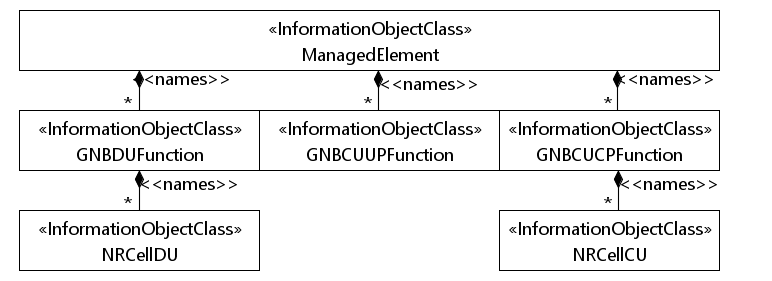 Figure 4.2.1.1-1: NRM for all deployment scenarios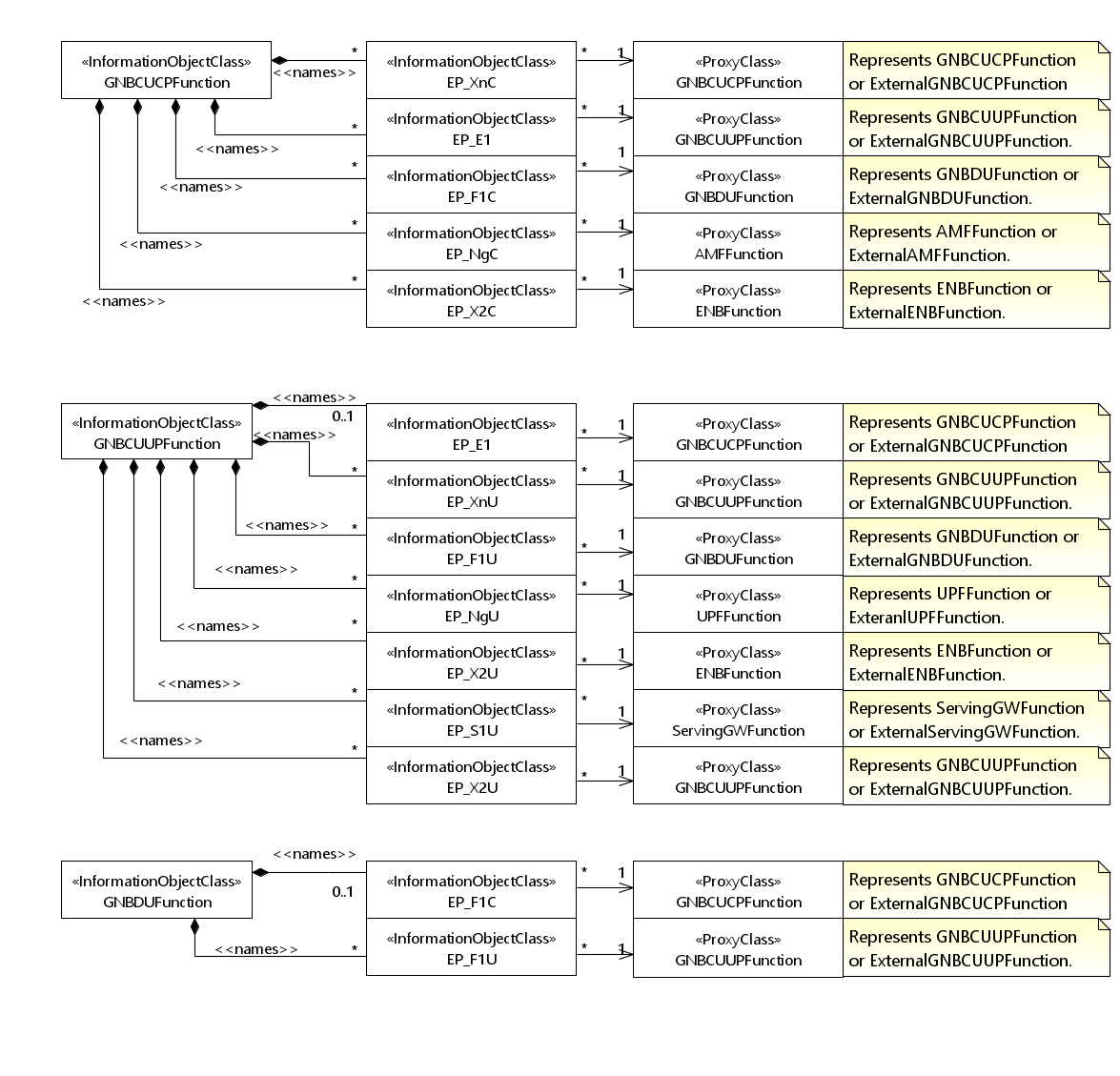 Figure 4.2.1.1-2: NRM for EPs for all deployment scenarios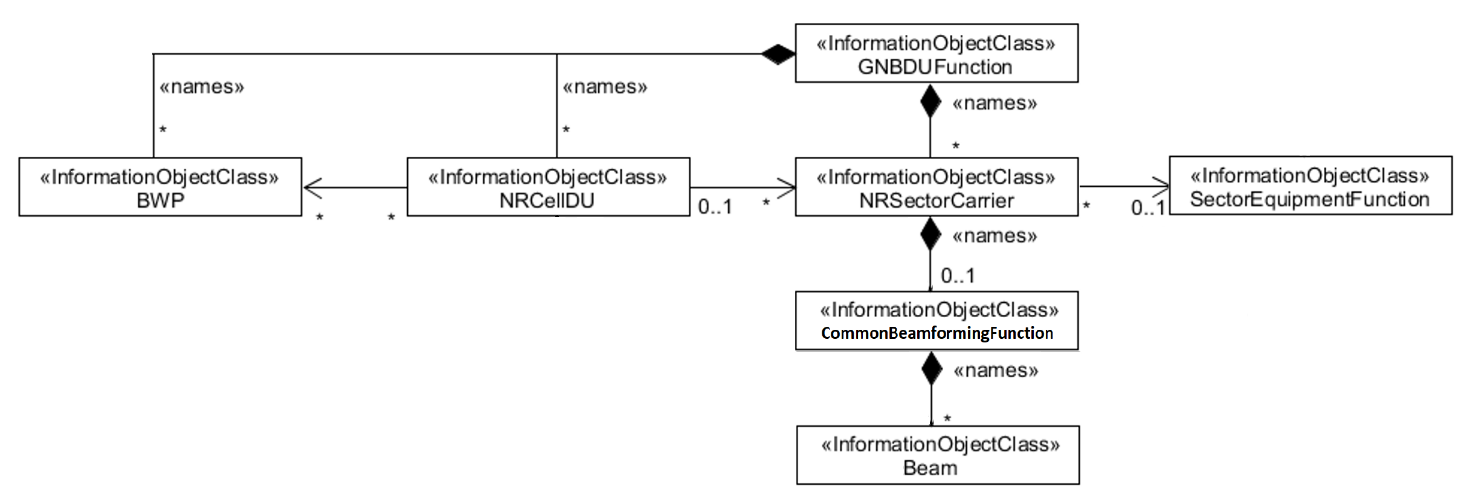 Figure 4.2.1.1-3: NRM for <<IOC>>NRSectorCarrier and <<IOC>>BWP for all deployment scenarios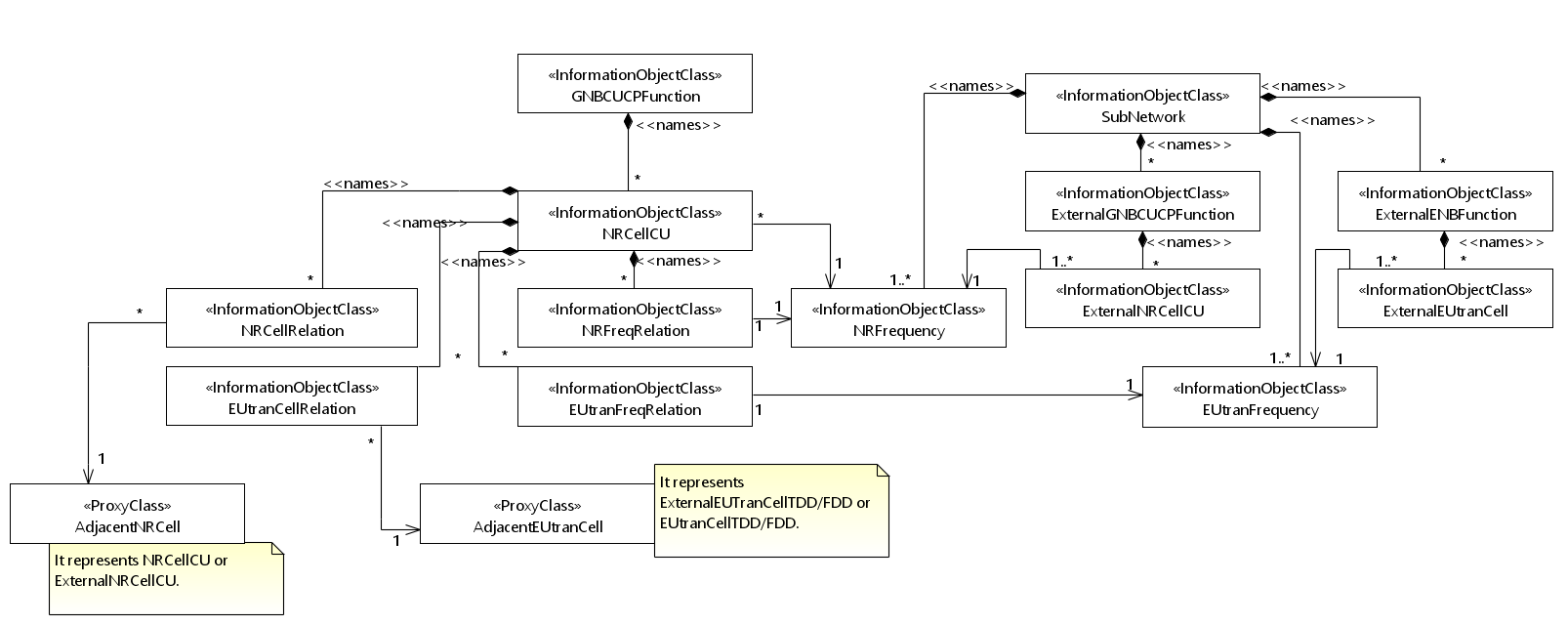 Figure 4.2.1.1-4: Cell Relation view for all deployment scenariosNOTE 1:	The above NRM fragment uses SubNetwork to hold both NR and LTE external entities and frequencies.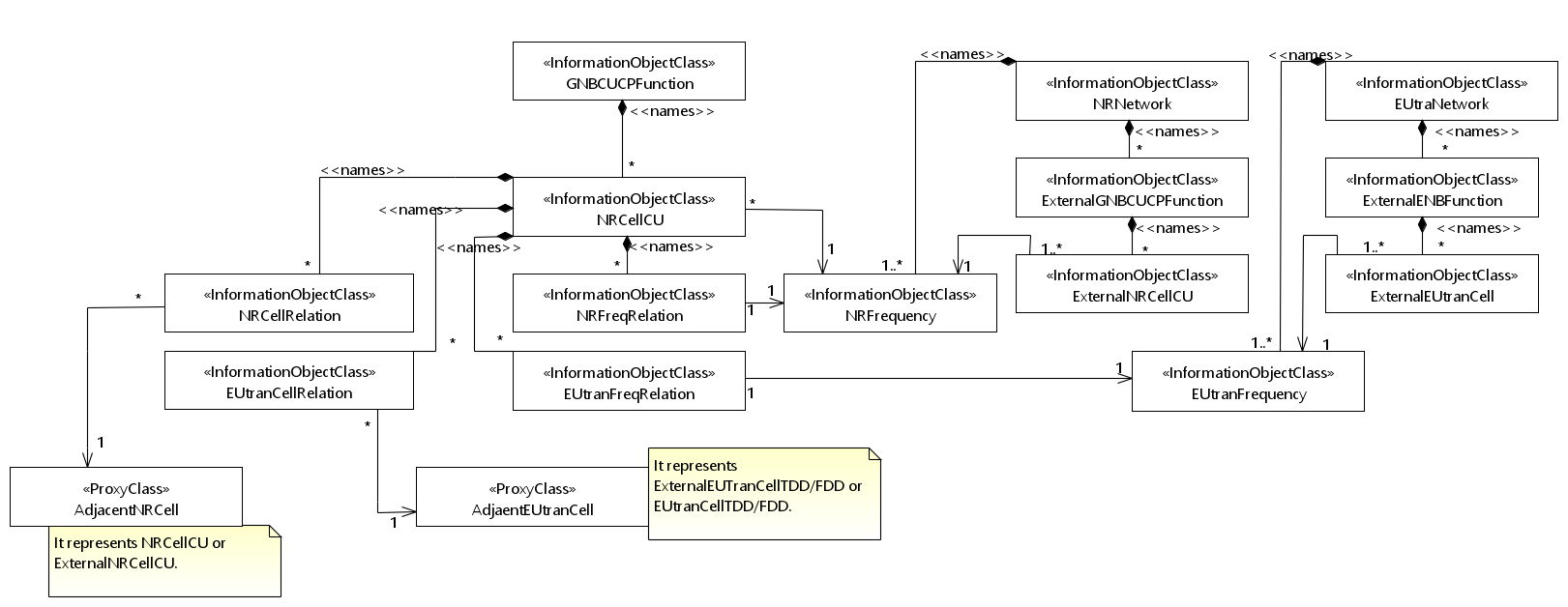 Figure 4.2.1.1-5: Cell Relation view for all deployment scenariosNOTE 2:	The above NRM fragment uses NRNetwork to hold NR external entities and frequency and using EUtraNetwork to hold LTE external entities and frequency. The NRNetwork and EUtraNetwork are subclasses of SubNetwork (defined in TS 28.622 [30]) with no additional attributes. The reason using NRNetwork and EUtraNetwork is for a clean separation of NR external entities and frequency and LTE external entities and frequency. 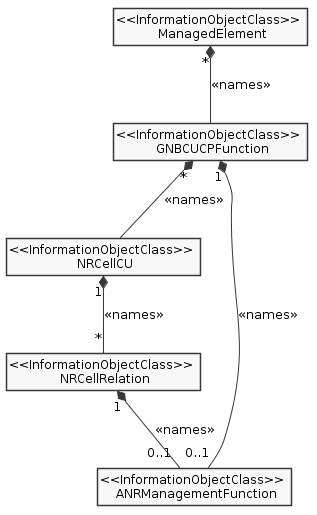 4.2.1.2	Inheritance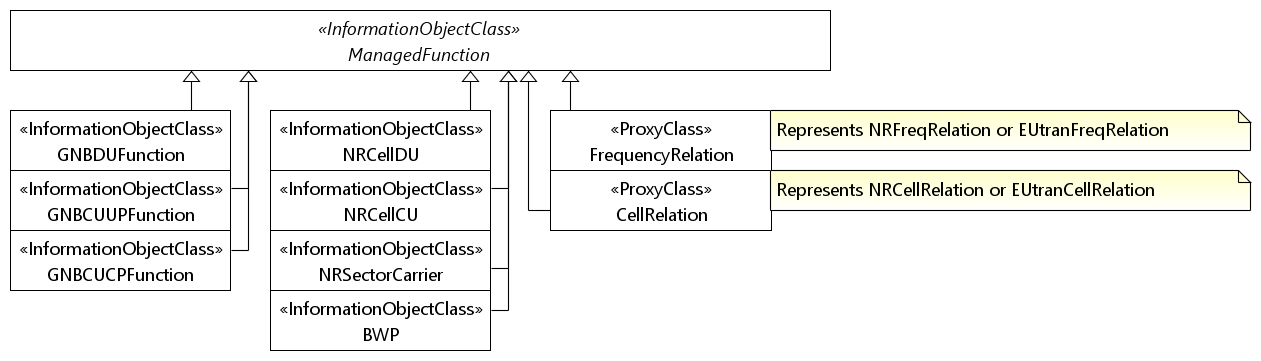 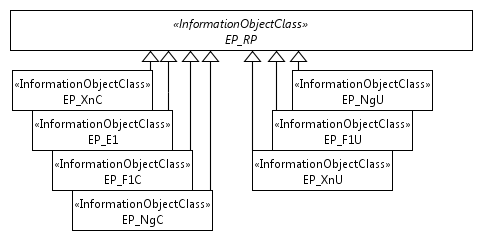 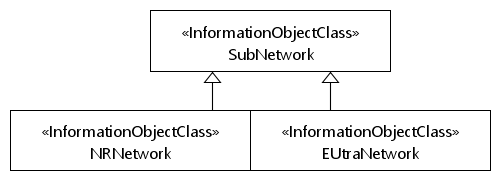 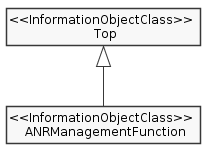 Figure 4.2.1.2-1: Inheritance Hierarchy4.3.2	GNBCUCPFunction4.3.2.1	DefinitionFor non-split NG-RAN deployment scenario, this IOC together with GNBCUUPFunction IOC and GNBDUFunction IOC provide the management representation of gNB defined in clause 6.1.1 in 3GPP TS 38.401 [4]. For 2-split NG-RAN deployment scenario, this IOC together with GNBCUUPFunction IOC provide management representation of the gNB-CU defined in clause 6.1.1 in 3GPP TS 38.401 [4]. For 3-split NG-RAN deployment scenario, this IOC provides management representation of gNB-CU-CP defined in clause 6.1.2 in 3GPP TS 38.401 [4]. The following table identifies the necessary end points required for the representation of gNB and en-gNB, of all deployment scenarios.4.3.2.2	AttributesThe GNBCUCPFunction IOC includes attributes inherited from ManagedFunction IOC (defined in TS 28.622[30]) and the following attributes:4.3.2.3	Attribute constraints4.3.2.4	NotificationsThe common notifications defined in subclause 4.5 are valid for this IOC, without exceptions or additions.4.3.32	NRCellRelation4.3.32.1	DefinitionThis IOC represents a neighbour cell relation from a source cell to a target cell, where the target cell is an NRCellCU or ExternalNRCellCU instance.The source cell can be a NRCellCU instance. This is the case for an Intra-NR neighbour cell relation.The source cell can be a EUtranGenericCell instance. This is the case for Inter-LTE-NR neighbour cell relation, from E-UTRAN to NR. See 3GPP TS 28.658 [19].Neighbour cell relations are unidirectional.4.3.32.2	Attributes4.3.32.3	Attribute constraints4.3.32.4	NotificationsThe common notifications defined in subclause 4.5 are valid for this IOC, without exceptions or additions.5.4.1	Attribute propertiesThe following table defines the attributes that are present in several Information Object Classes (IOCs) of the present document.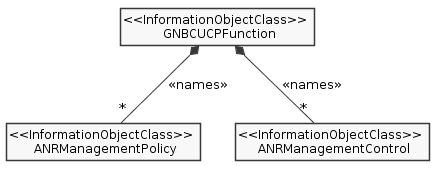 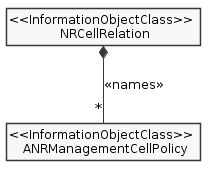 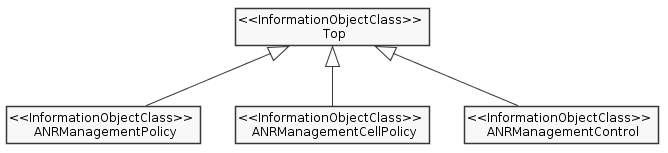 D.4.3	JSON schema "nrNrm.json"{  "openapi": "3.0.1",  "info": {    "title": "3GPP NR NRM",    "version": "16.1.0",    "description": "OAS 3.0.1 specification compatible schema for 3GPP NR NRM"  },  "paths": {},  "components": {    "schemas": {      "GnbId": {        "type": "string"      },      "GnbIdLength": {        "type": "integer",        "minimum": 22,        "maximum": 32      },      "GnbName": {        "type": "string",        "maxLength": 150      },      "GnbDuId": {        "type": "number",        "minimum": 0,        "maximum": 68719476735      },      "GnbCuUpId": {        "type": "number",        "minimum": 0,        "maximum": 68719476735      },      "NCi": {        "type": "object",        "properties": {          "plmnId": {            "$ref": "#/components/schemas/PlmnId"          },          "nCI": {            "$ref": "#/components/schemas/NrCellId"          }        }      },      "SnssaiList": {        "type": "array",        "items": {          "$ref": "#/components/schemas/Snssai"        }      },      "RrmPolicy": {        "type": "string"      },      "NrPci": {        "type": "integer",        "maximum": 503      },      "NrTac": {        "type": "integer",        "maximum": 16777215      },      "NrCellId": {        "type": "integer",        "maximum": 68719476735      },      "Sst": {        "type": "integer",        "maximum": 255      },      "Snssai": {        "type": "object",        "properties": {          "sst": {            "$ref": "#/components/schemas/Sst"          },          "sd": {            "type": "string"          }        }      },      "CellState": {        "type": "string",        "enum": [          "IDLE",          "INACTIVE",          "ACTIVE"        ]      },      "CyclicPrefix": {        "type": "string",        "enum": [          "15",          "30",          "60",          "120"        ]      },      "TxDirection": {        "type": "string",        "enum": [          "DL",          "UL",          "DL and UL"        ]      },      "BwpContext": {        "type": "string",        "enum": [          "DL",          "UL",          "SUL"        ]      },      "IsInitialBwp": {        "type": "string",        "enum": [          "INITIAL",          "OTHER",          "SUL"        ]      },      "QuotaType": {        "type": "string",        "enum": [          "STRICT",          "FLOAT"        ]      },      "RrmPolicyRatio2": {        "type": "object",        "properties": {          "groupId": {            "type": "integer"          },          "sNSSAIList": {            "$ref": "#/components/schemas/SnssaiList"          },          "quotaType": {            "$ref": "#/components/schemas/QuotaType"          },          "rRMPolicyMaxRation": {            "type": "integer"          },          "rRMPolicyMarginMaxRation": {            "type": "integer"          },          "rRMPolicyMinRation": {            "type": "integer"          },          "rRMPolicyMarginMinRation": {            "type": "integer"          }        }      },      "Mnc": {        "type": "string",        "pattern": "[0-9]{3}|[0-9]{2}"      },      "PlmnId": {        "type": "object",        "properties": {          "mcc": {            "$ref": "genericNrm.json#/components/schemas/Mcc"          },          "mnc": {            "$ref": "#/components/schemas/Mnc"          }        }      },      "PlmnIdList": {        "type": "array",        "items": {          "$ref": "#/components/schemas/PlmnId"        }      },      "LocalAddress": {        "type": "object",        "properties": {          "ipv4Address": {            "$ref": "genericNrm.json#/components/schemas/Ipv4Addr"          },          "ipv6Address": {            "$ref": "genericNrm.json#/components/schemas/Ipv6Addr"          },          "vlanId": {            "type": "integer",            "minimum": 0,            "maximum": 4096          },          "port": {            "type": "integer",            "minimum": 0,            "maximum": 65535          }        }      },      "RemoteAddress": {        "type": "object",        "properties": {          "ipv4Address": {            "$ref": "genericNrm.json#/components/schemas/Ipv4Addr"          },          "ipv6Address": {            "$ref": "genericNrm.json#/components/schemas/Ipv6Addr"          }        }      },      "CellIndividualOffset": {        "type": "object",        "properties": {          "rsrpOffsetSSB": {            "type": "integer"          },          "rsrqOffsetSSB": {            "type": "integer"          },          "sinrOffsetSSB": {            "type": "integer"          },          "rsrpOffsetCSI-RS": {            "type": "integer"          },          "rsrqOffsetCSI-RS": {            "type": "integer"          },          "sinrOffsetCSI-RS": {            "type": "integer"          }        }      },      "QOffsetRange": {        "type": "integer",        "enum": [          -24,          -22,          -20,          -18,          -16,          -14,          -12,          -10,          -8,          -6,          -5,          -4,          -3,          -2,          -1,          0,          24,          22,          20,          18,          16,          14,          12,          10,          8,          6,          5,          4,          3,          2,          1        ]      },      "QOffsetRangeList": {        "type": "object",        "properties": {          "rsrpOffsetSSB": {            "$ref": "#/components/schemas/QOffsetRange"          },          "rsrqOffsetSSB": {            "$ref": "#/components/schemas/QOffsetRange"          },          "sinrOffsetSSB": {            "$ref": "#/components/schemas/QOffsetRange"          },          "rsrpOffsetCSI-RS": {            "$ref": "#/components/schemas/QOffsetRange"          },          "rsrqOffsetCSI-RS": {            "$ref": "#/components/schemas/QOffsetRange"          },          "sinrOffsetCSI-RS": {            "$ref": "#/components/schemas/QOffsetRange"          }        }      },      "QOffsetFreq": {        "type": "number"      },      "TReselectionNRSf": {        "type": "integer",        "enum": [          25,          50,          75,          100        ]      },      "SsbPeriodicity": {        "type": "integer",        "enum": [          5,          10,          20,          40,          80,          160        ]      },      "SsbDuration": {        "type": "integer",        "enum": [          1,          2,          3,          4,          5        ]      },      "SsbSubCarrierSpacing": {        "type": "integer",        "enum": [          15,          30,          120,          240        ]      },      "coverageShape": {        "type": "integer",        "maximum": 65535      },      "digitalTilt": {        "type": "integer",        "minimum": -900,        "maximum": 900      },      "digitalAzimuth": {        "type": "integer",        "minimum": -1800,        "maximum": 1800      },      "GnbDuFunction": {        "allOf": [          {            "$ref": "genericNrm.json#/components/schemas/Top-Attributes"          },          {            "type": "object",            "properties": {              "attributes": {                "allOf": [                  {                    "$ref": "genericNrm.json#/components/schemas/ManagedFunction-Attributes"                  },                  {                    "type": "object",                    "properties": {                      "gnbDuId": {                        "$ref": "#/components/schemas/GnbDuId"                      },                      "gnbDuName": {                        "$ref": "#/components/schemas/GnbName"                      },                      "gnbId": {                        "$ref": "#/components/schemas/GnbId"                      },                      "gnbIdLength": {                        "$ref": "#/components/schemas/GnbIdLength"                      }                    }                  }                ]              }            }          },          {            "$ref": "genericNrm.json#/components/schemas/ManagedFunction-ContainingObjects"          },          {            "type": "object",            "properties": {              "EP_F1C": {                "$ref": "#/components/schemas/EP_F1C"              },              "EP_F1U": {                "type": "array",                "items": {                  "$ref": "#/components/schemas/EP_F1U"                }              },              "NrCellDu": {                "type": "array",                "items": {                  "$ref": "#/components/schemas/NrCellDu"                }              },              "NrSectorCarrier": {                "type": "array",                "items": {                  "$ref": "#/components/schemas/NrSectorCarrier"                }              },              "Bwp": {                "type": "array",                "items": {                  "$ref": "#/components/schemas/Bwp"                }              },              "CommonBeamformingFunction": {                "type": "array",                "items": {                  "$ref": "#/components/schemas/CommonBeamformingFunction"                }              },              "Beam": {                "type": "array",                "items": {                  "$ref": "#/components/schemas/Beam"                }              }            }          }        ]      },      "GnbCuCpFunction": {        "allOf": [          {            "$ref": "genericNrm.json#/components/schemas/Top-Attributes"          },          {            "type": "object",            "properties": {              "attributes": {                "allOf": [                  {                    "$ref": "genericNrm.json#/components/schemas/ManagedFunction-Attributes"                  },                  {                    "type": "object",                    "properties": {                      "gnbId": {                        "$ref": "#/components/schemas/GnbId"                      },                      "gnbIdLength": {                        "$ref": "#/components/schemas/GnbIdLength"                      },                      "gnbCuName": {                        "$ref": "#/components/schemas/GnbName"                      },                      "plmnId": {                        "$ref": "#/components/schemas/PlmnId"                      }                    }                  }                ]              }            }          },          {            "$ref": "genericNrm.json#/components/schemas/ManagedFunction-ContainingObjects"          },          {            "type": "object",            "properties": {              "EP_F1C": {                "type": "array",                "items": {                  "$ref": "#/components/schemas/EP_F1C"                }              },              "EP_E1": {                "type": "array",                "items": {                  "$ref": "#/components/schemas/EP_E1"                }              },              "EP_XnC": {                "type": "array",                "items": {                  "$ref": "#/components/schemas/EP_XnC"                }              },              "EP_X2C": {                "type": "array",                "items": {                  "$ref": "#/components/schemas/EP_X2C"                }              },              "EP_NgC": {                "type": "array",                "items": {                  "$ref": "#/components/schemas/EP_NgC"                }              },              "NrCellCu": {                "type": "array",                "items": {                  "$ref": "#/components/schemas/NrCellCu"                }              }            }          }        ]      },      "GnbCuUpFunction": {        "allOf": [          {            "$ref": "genericNrm.json#/components/schemas/Top-Attributes"          },          {            "type": "object",            "properties": {              "attributes": {                "allOf": [                  {                    "$ref": "genericNrm.json#/components/schemas/ManagedFunction-Attributes"                  },                  {                    "type": "object",                    "properties": {                      "gnbId": {                        "$ref": "#/components/schemas/GnbId"                      },                      "gnbIdLength": {                        "$ref": "#/components/schemas/GnbIdLength"                      },                      "gnbCuUpId": {                        "$ref": "#/components/schemas/GnbCuUpId"                      },                      "plmnIdList": {                        "$ref": "#/components/schemas/PlmnIdList"                      }                    }                  }                ]              }            }          },          {            "$ref": "genericNrm.json#/components/schemas/ManagedFunction-ContainingObjects"          },          {            "type": "object",            "properties": {              "EP_E1": {                "$ref": "#/components/schemas/EP_E1"              },              "EP_F1U": {                "type": "array",                "items": {                  "$ref": "#/components/schemas/EP_F1U"                }              },              "EP_XnU": {                "type": "array",                "items": {                  "$ref": "#/components/schemas/EP_XnU"                }              },              "EP_NgU": {                "type": "array",                "items": {                  "$ref": "#/components/schemas/EP_NgU"                }              },              "EP_X2U": {                "type": "array",                "items": {                  "$ref": "#/components/schemas/EP_X2U"                }              },              "EP_S1U": {                "type": "array",                "items": {                  "$ref": "#/components/schemas/EP_S1U"                }              }            }          }        ]      },      "NrCellCu": {        "allOf": [          {            "$ref": "genericNrm.json#/components/schemas/Top-Attributes"          },          {            "type": "object",            "properties": {              "attributes": {                "allOf": [                  {                    "$ref": "genericNrm.json#/components/schemas/ManagedFunction-Attributes"                  },                  {                    "type": "object",                    "properties": {                      "cellLocalId": {                        "type": "integer"                      },                      "plmnIdList": {                        "$ref": "#/components/schemas/PlmnIdList"                      },                      "snssaiList": {                        "$ref": "#/components/schemas/SnssaiList"                      },                      "rrmPolicyType": {                        "type": "integer"                      },                      "rrmPolicyNSSIId": {                        "$ref": "genericNrm.json#/components/schemas/Dn"                      },                      "rrmPolicyRatio": {                        "type": "integer"                      },                      "rrmPolicy": {                        "$ref": "#/components/schemas/RrmPolicy"                      },                      "rrmPolicyRatio2": {                        "$ref": "#/components/schemas/RrmPolicyRatio2"                      },                      "nRFrequencyRef": {                        "$ref": "genericNrm.json#/components/schemas/Dn"                      }                    }                  }                ]              }            }          },          {            "$ref": "genericNrm.json#/components/schemas/ManagedFunction-ContainingObjects"          },          {            "type": "object",            "properties": {              "NRCellRelation": {                "type": "array",                "items": {                  "$ref": "#/components/schemas/NRCellRelation"                }              },              "NRFreqRelation": {                "type": "array",                "items": {                  "$ref": "#/components/schemas/NRFreqRelation"                }              },              "EUtranCellRelation": {                "type": "array",                "items": {                  "$ref": "#/components/schemas/EUtranCellRelation"                }              },              "EUtranFreqRelation": {                "type": "array",                "items": {                  "$ref": "#/components/schemas/EUtranFreqRelation"                }              }            }          }        ]      },      "NrCellDu": {        "allOf": [          {            "$ref": "genericNrm.json#/components/schemas/Top-Attributes"          },          {            "type": "object",            "properties": {              "attributes": {                "allOf": [                  {                    "$ref": "genericNrm.json#/components/schemas/ManagedFunction-Attributes"                  },                  {                    "type": "object",                    "properties": {                      "administrativeState": {                        "$ref": "genericNrm.json#/components/schemas/AdministrativeState"                      },                      "operationalState": {                        "$ref": "genericNrm.json#/components/schemas/OperationalState"                      },                      "cellLocalId": {                        "type": "integer"                      },                      "cellState": {                        "$ref": "#/components/schemas/CellState"                      },                      "plmnIdList": {                        "$ref": "#/components/schemas/PlmnIdList"                      },                      "snssaiList": {                        "$ref": "#/components/schemas/SnssaiList"                      },                      "nrPci": {                        "$ref": "#/components/schemas/NrPci"                      },                      "nrTac": {                        "$ref": "#/components/schemas/NrTac"                      },                      "arfcnDL": {                        "type": "integer"                      },                      "arfcnUL": {                        "type": "integer"                      },                      "arfcnSUL": {                        "type": "integer"                      },                      "bSChannelBwDL": {                        "type": "integer"                      },                      "bSChannelBwUL": {                        "type": "integer"                      },                      "bSChannelBwSUL": {                        "type": "integer"                      },                      "ssbFrequency": {                        "type": "integer",                        "minimum": 0,                        "maximum": 3279165                      },                      "ssbPeriodicity": {                        "$ref": "#/components/schemas/SsbPeriodicity"                      },                      "ssbSubCarrierSpacing": {                        "$ref": "#/components/schemas/SsbSubCarrierSpacing"                      },                      "ssbOffset": {                        "type": "integer",                        "minimum": 0,                        "maximum": 159                      },                      "ssbDuration": {                        "$ref": "#/components/schemas/SsbDuration"                      },                      "nrSectorCarrierRef": {                        "type": "array",                        "items": {                          "$ref": "genericNrm.json#/components/schemas/Dn"                        }                      },                      "bwpRef": {                        "type": "array",                        "items": {                          "$ref": "genericNrm.json#/components/schemas/Dn"                        }                      },                      "nRFrequencyRef": {                        "$ref": "genericNrm.json#/components/schemas/Dn"                      }                    }                  }                ]              }            }          },          {            "$ref": "genericNrm.json#/components/schemas/ManagedFunction-ContainingObjects"          }        ]      },      "NrSectorCarrier": {        "allOf": [          {            "$ref": "genericNrm.json#/components/schemas/Top-Attributes"          },          {            "type": "object",            "properties": {              "attributes": {                "allOf": [                  {                    "$ref": "genericNrm.json#/components/schemas/ManagedFunction-Attributes"                  },                  {                    "type": "object",                    "properties": {                      "txDirection": {                        "$ref": "#/components/schemas/TxDirection"                      },                      "configuredMaxTxPower": {                        "type": "integer"                      },                      "arfcnDL": {                        "type": "integer"                      },                      "arfcnUL": {                        "type": "integer"                      },                      "bSChannelBwDL": {                        "type": "integer"                      },                      "bSChannelBwUL": {                        "type": "integer"                      },                      "sectorEquipmentFunctionRef": {                        "$ref": "genericNrm.json#/components/schemas/Dn"                      }                    }                  }                ]              }            }          },          {            "$ref": "genericNrm.json#/components/schemas/ManagedFunction-ContainingObjects"          }        ]      },      "Bwp": {        "allOf": [          {            "$ref": "genericNrm.json#/components/schemas/Top-Attributes"          },          {            "type": "object",            "properties": {              "attributes": {                "allOf": [                  {                    "$ref": "genericNrm.json#/components/schemas/ManagedFunction-Attributes"                  },                  {                    "type": "object",                    "properties": {                      "bwpContext": {                        "$ref": "#/components/schemas/BwpContext"                      },                      "isInitialBwp": {                        "$ref": "#/components/schemas/IsInitialBwp"                      },                      "subCarrierSpacing": {                        "type": "integer"                      },                      "cyclicPrefix": {                        "$ref": "#/components/schemas/CyclicPrefix"                      },                      "startRB": {                        "type": "integer"                      },                      "numberOfRBs": {                        "type": "integer"                      }                    }                  }                ]              }            }          },          {            "$ref": "genericNrm.json#/components/schemas/ManagedFunction-ContainingObjects"          }        ]      },      "CommonBeamformingFunction": {        "allOf": [          {            "$ref": "genericNrm.json#/components/schemas/Top-Attributes"          },          {            "type": "object",            "properties": {              "attributes": {                "allOf": [                  {                    "type": "object",                    "properties": {                      "coverageShape": {                        "type": "#/components/schemas/coverageShape"                      },                      "digitalAzimuth": {                        "type": "#/components/schemas/digitalAzimuth"                      },                      "digitalTilt": {                        "type": "#/components/schemas/digitalTilt"                      }                    }                  }                ]              }            }          },          {            "$ref": "genericNrm.json#/components/schemas/ManagedFunction-ContainingObjects"          }        ]      },      "Beam": {        "allOf": [          {            "$ref": "genericNrm.json#/components/schemas/Top-Attributes"          },          {            "type": "object",            "properties": {              "attributes": {                "allOf": [                  {                    "type": "object",                    "properties": {                      "beamIndex": {                        "type": "integer"                      },                      "beamType": {                        "type": "string",					    "enum": [						  "SSB-BEAM"						]                      },                      "beamAzimuth": {                        "type": "integer",       					"minimum": -1800,                		"maximum": 1800                      },                      "beamTilt": {                        "type": "integer",       					"minimum": -900,                		"maximum": 900                      },                      "beamHorizWidth": {                        "type": "integer",       					"minimum": 0,                		"maximum": 3599                      },                      "beamVertWidth": {                        "type": "integer",       					"minimum": 0,                		"maximum": 1800                      }                    }                  }                ]              }            }          }        ]      },      "ExternalGnbDuFunction": {        "allOf": [          {            "$ref": "genericNrm.json#/components/schemas/Top-Attributes"          },          {            "type": "object",            "properties": {              "attributes": {                "allOf": [                  {                    "$ref": "genericNrm.json#/components/schemas/ManagedFunction-Attributes"                  },                  {                    "type": "object",                    "properties": {                      "gnbId": {                        "$ref": "#/components/schemas/GnbId"                      },                      "gnbIdLength": {                        "$ref": "#/components/schemas/GnbIdLength"                      }                    }                  }                ]              }            }          },          {            "$ref": "genericNrm.json#/components/schemas/ManagedFunction-ContainingObjects"          },          {            "type": "object",            "properties": {              "EP_F1C": {                "type": "array",                "items": {                  "$ref": "#/components/schemas/EP_F1C"                }              },              "EP_F1U": {                "type": "array",                "items": {                  "$ref": "#/components/schemas/EP_F1U"                }              }            }          }        ]      },      "ExternalGnbCuCpFunction": {        "allOf": [          {            "$ref": "genericNrm.json#/components/schemas/Top-Attributes"          },          {            "type": "object",            "properties": {              "attributes": {                "allOf": [                  {                    "$ref": "genericNrm.json#/components/schemas/ManagedFunction-Attributes"                  },                  {                    "type": "object",                    "properties": {                      "gnbId": {                        "$ref": "#/components/schemas/GnbId"                      },                      "gnbIdLength": {                        "$ref": "#/components/schemas/GnbIdLength"                      },                      "plmnId": {                        "$ref": "#/components/schemas/PlmnId"                      }                    }                  }                ]              }            }          },          {            "$ref": "genericNrm.json#/components/schemas/ManagedFunction-ContainingObjects"          },          {            "type": "object",            "properties": {              "ExternalNrCellCu": {                "type": "array",                "items": {                  "$ref": "#/components/schemas/ExternalNrCellCu"                }              },              "EP_F1C": {                "type": "array",                "items": {                  "$ref": "#/components/schemas/EP_F1C"                }              },              "EP_E1": {                "type": "array",                "items": {                  "$ref": "#/components/schemas/EP_E1"                }              },              "EP_XnC": {                "type": "array",                "items": {                  "$ref": "#/components/schemas/EP_XnC"                }              }            }          }        ]      },      "ExternalGnbCuUpFunction": {        "allOf": [          {            "$ref": "genericNrm.json#/components/schemas/Top-Attributes"          },          {            "type": "object",            "properties": {              "attributes": {                "allOf": [                  {                    "$ref": "genericNrm.json#/components/schemas/ManagedFunction-Attributes"                  },                  {                    "type": "object",                    "properties": {                      "gnbId": {                        "$ref": "#/components/schemas/GnbId"                      },                      "gnbIdLength": {                        "$ref": "#/components/schemas/GnbIdLength"                      }                    }                  }                ]              }            }          },          {            "$ref": "genericNrm.json#/components/schemas/ManagedFunction-ContainingObjects"          },          {            "type": "object",            "properties": {              "EP_E1": {                "type": "array",                "items": {                  "$ref": "#/components/schemas/EP_E1"                }              },              "EP_F1U": {                "type": "array",                "items": {                  "$ref": "#/components/schemas/EP_F1U"                }              },              "EP_XnU": {                "type": "array",                "items": {                  "$ref": "#/components/schemas/EP_XnU"                }              }            }          }        ]      },      "ExternalAmfFunction": {        "allOf": [          {            "$ref": "genericNrm.json#/components/schemas/Top-Attributes"          },          {            "type": "object",            "properties": {              "attributes": {                "allOf": [                  {                    "$ref": "genericNrm.json#/components/schemas/ManagedFunction-Attributes"                  }                ]              }            }          },          {            "$ref": "genericNrm.json#/components/schemas/ManagedFunction-ContainingObjects"          },          {            "type": "object",            "properties": {              "EP_NgC": {                "type": "array",                "items": {                  "$ref": "#/components/schemas/EP_NgC"                }              }            }          }        ]      },      "ExternalUpfFunction": {        "allOf": [          {            "$ref": "genericNrm.json#/components/schemas/Top-Attributes"          },          {            "type": "object",            "properties": {              "attributes": {                "allOf": [                  {                    "$ref": "genericNrm.json#/components/schemas/ManagedFunction-Attributes"                  }                ]              }            }          },          {            "$ref": "genericNrm.json#/components/schemas/ManagedFunction-ContainingObjects"          },          {            "type": "object",            "properties": {              "EP_NgU": {                "type": "array",                "items": {                  "$ref": "#/components/schemas/EP_NgU"                }              }            }          }        ]      },      "ExternalNrCellCu": {        "allOf": [          {            "$ref": "genericNrm.json#/components/schemas/Top-Attributes"          },          {            "type": "object",            "properties": {              "attributes": {                "allOf": [                  {                    "$ref": "genericNrm.json#/components/schemas/ManagedFunction-Attributes"                  },                  {                    "type": "object",                    "properties": {                      "cellLocalId": {                        "type": "integer"                      },                      "nrPci": {                        "$ref": "#/components/schemas/NrPci"                      },                      "plmnIdList": {                        "$ref": "#/components/schemas/PlmnIdList"                      },                      "nRFrequencyRef": {                        "$ref": "genericNrm.json#/components/schemas/Dn"                      }                    }                  }                ]              }            }          },          {            "$ref": "genericNrm.json#/components/schemas/ManagedFunction-ContainingObjects"          }        ]      },      "NRCellRelation": {        "allOf": [          {            "$ref": "genericNrm.json#/components/schemas/Top-Attributes"          },          {            "type": "object",            "properties": {              "attributes": {                "allOf": [                  {                    "$ref": "genericNrm.json#/components/schemas/ManagedFunction-Attributes"                  },                  {                    "type": "object",                    "properties": {                      "nRTCI": {                        "type": "integer"                      },                      "cellIndividualOffset": {                        "$ref": "#/components/schemas/CellIndividualOffset"                      },                      "adjacentNRCellRef": {                        "$ref": "genericNrm.json#/components/schemas/Dn"                      },                      "nRFrequencyRef": {                        "$ref": "genericNrm.json#/components/schemas/Dn"                      }                    }                  }                ]              }            }          },          {            "$ref": "genericNrm.json#/components/schemas/ManagedFunction-ContainingObjects"          }        ]      },      "NRFreqRelation": {        "allOf": [          {            "$ref": "genericNrm.json#/components/schemas/Top-Attributes"          },          {            "type": "object",            "properties": {              "attributes": {                "allOf": [                  {                    "$ref": "genericNrm.json#/components/schemas/ManagedFunction-Attributes"                  },                  {                    "type": "object",                    "properties": {                      "offsetMO": {                        "$ref": "#/components/schemas/QOffsetRangeList"                      },                      "blackListEntry": {                        "type": "array",                        "items": {                          "type": "integer",                          "minimum": 0,                          "maximum": 1007                        }                      },                      "blackListEntryIdleMode": {                        "type": "integer"                      },                      "cellReselectionPriority": {                        "type": "integer"                      },                      "cellReselectionSubPriority": {                        "type": "number",                        "minimum": 0.2,                        "maximum": 0.8,                        "multipleOf": 0.2                      },                      "pMax": {                        "type": "integer",                        "minimum": -30,                        "maximum": 33                      },                      "qOffsetFreq": {                        "$ref": "#/components/schemas/QOffsetFreq"                      },                      "qQualMin": {                        "type": "number"                      },                      "qRxLevMin": {                        "type": "integer",                        "minimum": -140,                        "maximum": -44                      },                      "threshXHighP": {                        "type": "integer",                        "minimum": 0,                        "maximum": 62                      },                      "threshXHighQ": {                        "type": "integer",                        "minimum": 0,                        "maximum": 31                      },                      "threshXLowP": {                        "type": "integer",                        "minimum": 0,                        "maximum": 62                      },                      "threshXLowQ": {                        "type": "integer",                        "minimum": 0,                        "maximum": 31                      },                      "tReselectionNr": {                        "type": "integer",                        "minimum": 0,                        "maximum": 7                      },                      "tReselectionNRSfHigh": {                        "$ref": "#/components/schemas/TReselectionNRSf"                      },                      "tReselectionNRSfMedium": {                        "$ref": "#/components/schemas/TReselectionNRSf"                      },                      "nRFrequencyRef": {                        "$ref": "genericNrm.json#/components/schemas/Dn"                      }                    }                  }                ]              }            }          },          {            "$ref": "genericNrm.json#/components/schemas/ManagedFunction-ContainingObjects"          }        ]      },      "NRFrequency": {        "allOf": [          {            "$ref": "genericNrm.json#/components/schemas/Top-Attributes"          },          {            "type": "object",            "properties": {              "attributes": {                "allOf": [                  {                    "$ref": "genericNrm.json#/components/schemas/ManagedFunction-Attributes"                  },                  {                    "type": "object",                    "properties": {                      "absoluteFrequencySSB": {                        "type": "integer",                        "minimum": 0,                        "maximum": 3279165                      },                      "ssbSubCarrierSpacing": {                        "$ref": "#/components/schemas/SsbSubCarrierSpacing"                      },                      "multiFrequencyBandListNR": {                        "type": "integer",                        "minimum": 1,                        "maximum": 256                      }                    }                  }                ]              }            }          },          {            "$ref": "genericNrm.json#/components/schemas/ManagedFunction-ContainingObjects"          }        ]      },      "ExternalENBFunction": {        "allOf": [          {            "$ref": "genericNrm.json#/components/schemas/Top-Attributes"          },          {            "type": "object",            "properties": {              "attributes": {                "allOf": [                  {                    "$ref": "genericNrm.json#/components/schemas/ManagedFunction-Attributes"                  },                  {                    "type": "object",                    "properties": {                      "eNBId": {                        "type": "integer"                      }                    }                  }                ]              }            }          },          {            "$ref": "genericNrm.json#/components/schemas/ManagedFunction-ContainingObjects"          },          {            "type": "object",            "properties": {              "ExternalEUTranCell": {                "type": "array",                "items": {                  "$ref": "#/components/schemas/ExternalEUTranCell"                }              }            }          }        ]      },      "ExternalEUTranCell": {        "allOf": [          {            "$ref": "genericNrm.json#/components/schemas/Top-Attributes"          },          {            "type": "object",            "properties": {              "attributes": {                "allOf": [                  {                    "$ref": "genericNrm.json#/components/schemas/ManagedFunction-Attributes"                  },                  {                    "type": "object",                    "properties": {                      "EUtranFrequencyRef": {                        "$ref": "genericNrm.json#/components/schemas/Dn"                      }                    }                  }                ]              }            }          },          {            "$ref": "genericNrm.json#/components/schemas/ManagedFunction-ContainingObjects"          }        ]      },      "EUtranCellRelation": {        "allOf": [          {            "$ref": "genericNrm.json#/components/schemas/Top-Attributes"          },          {            "type": "object",            "properties": {              "attributes": {                "allOf": [                  {                    "$ref": "genericNrm.json#/components/schemas/ManagedFunction-Attributes"                  },                  {                    "type": "object",                    "properties": {                      "adjacentEUtranCellRef": {                        "$ref": "genericNrm.json#/components/schemas/Dn"                      }                    }                  }                ]              }            }          },          {            "$ref": "genericNrm.json#/components/schemas/ManagedFunction-ContainingObjects"          }        ]      },      "EUtranFreqRelation": {        "allOf": [          {            "$ref": "genericNrm.json#/components/schemas/Top-Attributes"          },          {            "type": "object",            "properties": {              "attributes": {                "allOf": [                  {                    "$ref": "genericNrm.json#/components/schemas/ManagedFunction-Attributes"                  },                  {                    "type": "object",                    "properties": {                      "eUTranFrequencyRef": {                        "$ref": "genericNrm.json#/components/schemas/Dn"                      }                    }                  }                ]              }            }          },          {            "$ref": "genericNrm.json#/components/schemas/ManagedFunction-ContainingObjects"          }        ]      },      "EUtranFrequency": {        "allOf": [          {            "$ref": "genericNrm.json#/components/schemas/Top-Attributes"          },          {            "type": "object",            "properties": {              "attributes": {                "allOf": [                  {                    "$ref": "genericNrm.json#/components/schemas/ManagedFunction-Attributes"                  },                  {                    "type": "object",                    "properties": {}                  }                ]              }            }          },          {            "$ref": "genericNrm.json#/components/schemas/ManagedFunction-ContainingObjects"          }        ]      },      "ManagedElement-Single": {        "allOf": [          {            "$ref": "genericNrm.json#/components/schemas/Top-Attributes"          },          {            "type": "object",            "properties": {              "attributes": {                "allOf": [                  {                    "$ref": "genericNrm.json#/components/schemas/ManagedElement-Attributes"                  }                ]              }            }          },          {            "$ref": "genericNrm.json#/components/schemas/ManagedElement-ContainingObjects"          },          {            "type": "object",            "properties": {              "GnbDuFunction": {                "type": "array",                "items": {                  "$ref": "#/components/schemas/GnbDuFunction"                }              },              "GnbCuCpFunction": {                "type": "array",                "items": {                  "$ref": "#/components/schemas/GnbCuCpFunction"                }              },              "GnbCuUpFunction": {                "type": "array",                "items": {                  "$ref": "#/components/schemas/GnbCuUpFunction"                }              }            }          }        ]      },      "ManagedElement-Multiple": {        "type": "array",        "items": {          "$ref": "#/components/schemas/ManagedElement-Single"        }      },      "SubNetwork-Single": {        "allOf": [          {            "$ref": "genericNrm.json#/components/schemas/Top-Attributes"          },          {            "type": "object",            "properties": {              "attributes": {                "allOf": [                  {                    "$ref": "genericNrm.json#/components/schemas/SubNetwork-Attributes"                  }                ]              }            }          },          {            "$ref": "genericNrm.json#/components/schemas/SubNetwork-ContainingObjects"          },          {            "type": "object",            "properties": {              "SubNetwork": {                "$ref": "#/components/schemas/SubNetwork-Multiple"              },              "ManagedElement": {                "$ref": "#/components/schemas/ManagedElement-Multiple"              },              "ExternalGnbCuCpFunction": {                "type": "array",                "items": {                  "$ref": "#/components/schemas/ExternalGnbCuCpFunction"                }              },              "ExternalENBFunction": {                "type": "array",                "items": {                  "$ref": "#/components/schemas/ExternalENBFunction"                }              },              "NRFrequency": {                "type": "array",                "items": {                  "$ref": "#/components/schemas/NRFrequency"                }              },              "EUtranFrequency": {                "type": "array",                "items": {                  "$ref": "#/components/schemas/EUtranFrequency"                }              }            }          }        ]      },      "SubNetwork-Multiple": {        "type": "array",        "items": {          "$ref": "#/components/schemas/SubNetwork-Single"        }      },      "EP_RP": {        "allOf": [          {            "$ref": "genericNrm.json#/components/schemas/Top-Attributes"          },          {            "type": "object",            "properties": {              "attributes": {                "type": "object",                "properties": {                  "userLabel": {                    "type": "string"                  },                  "farEndEntity": {                    "type": "string"                  },                  "localAddress": {                    "$ref": "#/components/schemas/LocalAddress"                  },                  "remoteAddress": {                    "$ref": "#/components/schemas/RemoteAddress"                  }                }              }            }          }        ]      },      "EP_E1": {        "$ref": "#/components/schemas/EP_RP"      },      "EP_XnC": {        "$ref": "#/components/schemas/EP_RP"      },      "EP_XnU": {        "$ref": "#/components/schemas/EP_RP"      },      "EP_NgC": {        "$ref": "#/components/schemas/EP_RP"      },      "EP_NgU": {        "$ref": "#/components/schemas/EP_RP"      },      "EP_F1C": {        "$ref": "#/components/schemas/EP_RP"      },      "EP_F1U": {        "$ref": "#/components/schemas/EP_RP"      },      "EP_S1U": {        "$ref": "#/components/schemas/EP_RP"      },      "EP_X2C": {        "$ref": "#/components/schemas/EP_RP"      },      "EP_X2U": {        "$ref": "#/components/schemas/EP_RP"      }    }  }}CR-Form-v12.0CR-Form-v12.0CR-Form-v12.0CR-Form-v12.0CR-Form-v12.0CR-Form-v12.0CR-Form-v12.0CR-Form-v12.0CR-Form-v12.0CHANGE REQUESTCHANGE REQUESTCHANGE REQUESTCHANGE REQUESTCHANGE REQUESTCHANGE REQUESTCHANGE REQUESTCHANGE REQUESTCHANGE REQUEST28.541CR0246rev-Current version:16.3.0For HELP on using this form: comprehensive instructions can be found at 
http://www.3gpp.org/Change-Requests.For HELP on using this form: comprehensive instructions can be found at 
http://www.3gpp.org/Change-Requests.For HELP on using this form: comprehensive instructions can be found at 
http://www.3gpp.org/Change-Requests.For HELP on using this form: comprehensive instructions can be found at 
http://www.3gpp.org/Change-Requests.For HELP on using this form: comprehensive instructions can be found at 
http://www.3gpp.org/Change-Requests.For HELP on using this form: comprehensive instructions can be found at 
http://www.3gpp.org/Change-Requests.For HELP on using this form: comprehensive instructions can be found at 
http://www.3gpp.org/Change-Requests.For HELP on using this form: comprehensive instructions can be found at 
http://www.3gpp.org/Change-Requests.For HELP on using this form: comprehensive instructions can be found at 
http://www.3gpp.org/Change-Requests.Proposed change affects:UICC appsMERadio Access NetworkxCore NetworkTitle:	Rel-16 CR TS 28.541 Add the NRM fragement for ANR managementRel-16 CR TS 28.541 Add the NRM fragement for ANR managementRel-16 CR TS 28.541 Add the NRM fragement for ANR managementRel-16 CR TS 28.541 Add the NRM fragement for ANR managementRel-16 CR TS 28.541 Add the NRM fragement for ANR managementRel-16 CR TS 28.541 Add the NRM fragement for ANR managementRel-16 CR TS 28.541 Add the NRM fragement for ANR managementRel-16 CR TS 28.541 Add the NRM fragement for ANR managementRel-16 CR TS 28.541 Add the NRM fragement for ANR managementRel-16 CR TS 28.541 Add the NRM fragement for ANR managementSource to WG:HuaweiHuaweiHuaweiHuaweiHuaweiHuaweiHuaweiHuaweiHuaweiHuaweiSource to TSG:S5S5S5S5S5S5S5S5S5S5Work item code:SON_5GSON_5GSON_5GSON_5GSON_5GDate:Date:Date:2020-02-14Category:FRelease:Release:Release:Rel-16Use one of the following categories:
F  (correction)
A  (mirror corresponding to a change in an earlier release)
B  (addition of feature), 
C  (functional modification of feature)
D  (editorial modification)Detailed explanations of the above categories can
be found in 3GPP TR 21.900.Use one of the following categories:
F  (correction)
A  (mirror corresponding to a change in an earlier release)
B  (addition of feature), 
C  (functional modification of feature)
D  (editorial modification)Detailed explanations of the above categories can
be found in 3GPP TR 21.900.Use one of the following categories:
F  (correction)
A  (mirror corresponding to a change in an earlier release)
B  (addition of feature), 
C  (functional modification of feature)
D  (editorial modification)Detailed explanations of the above categories can
be found in 3GPP TR 21.900.Use one of the following categories:
F  (correction)
A  (mirror corresponding to a change in an earlier release)
B  (addition of feature), 
C  (functional modification of feature)
D  (editorial modification)Detailed explanations of the above categories can
be found in 3GPP TR 21.900.Use one of the following categories:
F  (correction)
A  (mirror corresponding to a change in an earlier release)
B  (addition of feature), 
C  (functional modification of feature)
D  (editorial modification)Detailed explanations of the above categories can
be found in 3GPP TR 21.900.Use one of the following categories:
F  (correction)
A  (mirror corresponding to a change in an earlier release)
B  (addition of feature), 
C  (functional modification of feature)
D  (editorial modification)Detailed explanations of the above categories can
be found in 3GPP TR 21.900.Use one of the following categories:
F  (correction)
A  (mirror corresponding to a change in an earlier release)
B  (addition of feature), 
C  (functional modification of feature)
D  (editorial modification)Detailed explanations of the above categories can
be found in 3GPP TR 21.900.Use one of the following categories:
F  (correction)
A  (mirror corresponding to a change in an earlier release)
B  (addition of feature), 
C  (functional modification of feature)
D  (editorial modification)Detailed explanations of the above categories can
be found in 3GPP TR 21.900.Use one of the following releases:
Rel-8	(Release 8)
Rel-9	(Release 9)
Rel-10	(Release 10)
Rel-11	(Release 11)
Rel-12	(Release 12)
Rel-13	(Release 13)
Rel-14	(Release 14)
Rel-15	(Release 15)
Rel-16	(Release 16)Use one of the following releases:
Rel-8	(Release 8)
Rel-9	(Release 9)
Rel-10	(Release 10)
Rel-11	(Release 11)
Rel-12	(Release 12)
Rel-13	(Release 13)
Rel-14	(Release 14)
Rel-15	(Release 15)
Rel-16	(Release 16)Reason for change:Reason for change:In order to make the SON function more clear, ANR management policy IOC structure and ANR management control IOC are added.Since some attributes of ANR function belong to the gNB CU-CP, and some attributes belong to the cell. Therefore, two types of policy IOC are introducedIn addition, according to TS 38.300 subclase 15.3.3, ANR Management includes Intra-system ANR function and Inter-system ANR Function. Therefore, intra-system ANR Management Switch and inter-system ANR Management Switch are introduced.In order to make the SON function more clear, ANR management policy IOC structure and ANR management control IOC are added.Since some attributes of ANR function belong to the gNB CU-CP, and some attributes belong to the cell. Therefore, two types of policy IOC are introducedIn addition, according to TS 38.300 subclase 15.3.3, ANR Management includes Intra-system ANR function and Inter-system ANR Function. Therefore, intra-system ANR Management Switch and inter-system ANR Management Switch are introduced.In order to make the SON function more clear, ANR management policy IOC structure and ANR management control IOC are added.Since some attributes of ANR function belong to the gNB CU-CP, and some attributes belong to the cell. Therefore, two types of policy IOC are introducedIn addition, according to TS 38.300 subclase 15.3.3, ANR Management includes Intra-system ANR function and Inter-system ANR Function. Therefore, intra-system ANR Management Switch and inter-system ANR Management Switch are introduced.In order to make the SON function more clear, ANR management policy IOC structure and ANR management control IOC are added.Since some attributes of ANR function belong to the gNB CU-CP, and some attributes belong to the cell. Therefore, two types of policy IOC are introducedIn addition, according to TS 38.300 subclase 15.3.3, ANR Management includes Intra-system ANR function and Inter-system ANR Function. Therefore, intra-system ANR Management Switch and inter-system ANR Management Switch are introduced.In order to make the SON function more clear, ANR management policy IOC structure and ANR management control IOC are added.Since some attributes of ANR function belong to the gNB CU-CP, and some attributes belong to the cell. Therefore, two types of policy IOC are introducedIn addition, according to TS 38.300 subclase 15.3.3, ANR Management includes Intra-system ANR function and Inter-system ANR Function. Therefore, intra-system ANR Management Switch and inter-system ANR Management Switch are introduced.In order to make the SON function more clear, ANR management policy IOC structure and ANR management control IOC are added.Since some attributes of ANR function belong to the gNB CU-CP, and some attributes belong to the cell. Therefore, two types of policy IOC are introducedIn addition, according to TS 38.300 subclase 15.3.3, ANR Management includes Intra-system ANR function and Inter-system ANR Function. Therefore, intra-system ANR Management Switch and inter-system ANR Management Switch are introduced.In order to make the SON function more clear, ANR management policy IOC structure and ANR management control IOC are added.Since some attributes of ANR function belong to the gNB CU-CP, and some attributes belong to the cell. Therefore, two types of policy IOC are introducedIn addition, according to TS 38.300 subclase 15.3.3, ANR Management includes Intra-system ANR function and Inter-system ANR Function. Therefore, intra-system ANR Management Switch and inter-system ANR Management Switch are introduced.In order to make the SON function more clear, ANR management policy IOC structure and ANR management control IOC are added.Since some attributes of ANR function belong to the gNB CU-CP, and some attributes belong to the cell. Therefore, two types of policy IOC are introducedIn addition, according to TS 38.300 subclase 15.3.3, ANR Management includes Intra-system ANR function and Inter-system ANR Function. Therefore, intra-system ANR Management Switch and inter-system ANR Management Switch are introduced.In order to make the SON function more clear, ANR management policy IOC structure and ANR management control IOC are added.Since some attributes of ANR function belong to the gNB CU-CP, and some attributes belong to the cell. Therefore, two types of policy IOC are introducedIn addition, according to TS 38.300 subclase 15.3.3, ANR Management includes Intra-system ANR function and Inter-system ANR Function. Therefore, intra-system ANR Management Switch and inter-system ANR Management Switch are introduced.Summary of change:Summary of change:Add ANR Management policy IOC, ANR Management cell policy IOC and ANR Management control IOC structures.Add ANR Management Switch including intra-system ANR Management Switch and inter-system ANR Management Switch.Add ANR Management policy IOC, ANR Management cell policy IOC and ANR Management control IOC structures.Add ANR Management Switch including intra-system ANR Management Switch and inter-system ANR Management Switch.Add ANR Management policy IOC, ANR Management cell policy IOC and ANR Management control IOC structures.Add ANR Management Switch including intra-system ANR Management Switch and inter-system ANR Management Switch.Add ANR Management policy IOC, ANR Management cell policy IOC and ANR Management control IOC structures.Add ANR Management Switch including intra-system ANR Management Switch and inter-system ANR Management Switch.Add ANR Management policy IOC, ANR Management cell policy IOC and ANR Management control IOC structures.Add ANR Management Switch including intra-system ANR Management Switch and inter-system ANR Management Switch.Add ANR Management policy IOC, ANR Management cell policy IOC and ANR Management control IOC structures.Add ANR Management Switch including intra-system ANR Management Switch and inter-system ANR Management Switch.Add ANR Management policy IOC, ANR Management cell policy IOC and ANR Management control IOC structures.Add ANR Management Switch including intra-system ANR Management Switch and inter-system ANR Management Switch.Add ANR Management policy IOC, ANR Management cell policy IOC and ANR Management control IOC structures.Add ANR Management Switch including intra-system ANR Management Switch and inter-system ANR Management Switch.Add ANR Management policy IOC, ANR Management cell policy IOC and ANR Management control IOC structures.Add ANR Management Switch including intra-system ANR Management Switch and inter-system ANR Management Switch.Consequences if not approved:Consequences if not approved:The function of ANR Management is not clear.The function of ANR Management is not clear.The function of ANR Management is not clear.The function of ANR Management is not clear.The function of ANR Management is not clear.The function of ANR Management is not clear.The function of ANR Management is not clear.The function of ANR Management is not clear.The function of ANR Management is not clear.Clauses affected:Clauses affected:4.3.2,4.3.32, 5.4.1, X, D.4.34.3.2,4.3.32, 5.4.1, X, D.4.34.3.2,4.3.32, 5.4.1, X, D.4.34.3.2,4.3.32, 5.4.1, X, D.4.34.3.2,4.3.32, 5.4.1, X, D.4.34.3.2,4.3.32, 5.4.1, X, D.4.34.3.2,4.3.32, 5.4.1, X, D.4.34.3.2,4.3.32, 5.4.1, X, D.4.34.3.2,4.3.32, 5.4.1, X, D.4.3YNOther specsOther specsx Other core specifications	 Other core specifications	 Other core specifications	 Other core specifications	TS/TR ... CR ... TS/TR ... CR ... TS/TR ... CR ... affected:affected:x Test specifications Test specifications Test specifications Test specificationsTS/TR ... CR ... TS/TR ... CR ... TS/TR ... CR ... (show related CRs)(show related CRs)x O&M Specifications O&M Specifications O&M Specifications O&M SpecificationsTS/TR ... CR ... TS/TR ... CR ... TS/TR ... CR ... Other comments:Other comments:This CR's revision history:This CR's revision history:First of ChangesReqRoleEnd point requirement for 3-split deployment scenarioEnd point requirement for 2-split deployment scenarioEnd point requirement for Non-split deployment scenariogNB <<IOC>>EP_XnC, <<IOC>>EP_NgC, <<IOC>>EP_F1C, <<IOC>>EP_E1.<<IOC>>EP_XnC, <<IOC>>EP_NgC, <<IOC>>EP_F1C<<IOC>>EP_F1U.<<IOC>>EP_XnC, <<IOC>>EP_NgC.en-gNB<<IOC>>EP_X2C, <<IOC>>EP_F1C, <<IOC>>EP_E1.<<IOC>>EP_X2C, <<IOC>>EP_F1C.<<IOC>>EP_X2C.Attribute nameSupport QualifierisReadableisWritableisInvariantisNotifyablegNBIdMTTFTgNBIdLength M TTFTgNBCUNameOTTFTpLMNIdMTTTTof ChangesAttribute nameSupport QualifierisReadableisWritableisInvariantisNotifyablenRTCIOTTFTcellIndividualOffsetMTTFTattribute related to rolenRFreqRelationRefMTTFTadjacentNRCellRefMTTFTAttribute NameDocumentation and Allowed ValuesPropertiesadministrativeStateIt indicates the administrative state of the NRCellDU. It describes the permission to use or prohibition against using the cell, imposed through the OAM services.allowedValues: LOCKED, SHUTTING DOWN, UNLOCKED. The meaning of these values is as defined in ITU-T Recommendation X.731 [18].See Annex A for Relation between the "Pre-operation state of the gNB-DU Cell" and administrative state relevant in case of 2-split and 3-split deployment scenarios.type: ENUMmultiplicity: 1isOrdered: N/AisUnique: N/AdefaultValue: LOCKEDisNullable: FalseoperationalStateIt indicates the operational state of the NRCellDU instance. It describes whether the resource is installed and partially or fully operable (Enabled) or the resource is not installed or not operable (Disabled).allowedValues: ENABLED, DISABLED.type: ENUMmultiplicity: 1isOrdered: N/AisUnique: N/AdefaultValue: None isNullable: FalsecellStateIt indicates the usage state of the NRCellDU instance. It describes whether the cell is not currently in use (Idle), or currently in use but not configured to carry traffic (Inactive) or is currently in use and is configured to carry traffic (Active).The Inactive and Active definitions are in accordance with TS 38.401 [4]:"Inactive: the cell is known by both the gNB-DU and the gNB-CU. The cell shall not serve UEs;Active: the cell is known by both the gNB-DU and the gNB-CU. The cell should be able to serve UEs.""allowedValues: IDLE, INACTIVE, ACTIVE.type: ENUMmultiplicity: 1isOrdered: N/AisUnique: N/AdefaultValue: NoneisNullable: FalsearfcnDLNR Absolute Radio Frequency Channel Number (NR-ARFCN) for downlinkallowedValues: See TS 38.104 [12] subclause 5.4.2. Note that allowed values of NR-ARFCN are specified for each band in subclause 5.4.2.3.type: Integermultiplicity: 1isOrdered: N/AisUnique: N/AdefaultValue: NoneisNullable: FalsearfcnULNR Absolute Radio Frequency Channel Number (NR-ARFCN) for uplinkallowedValues: See TS 38.104 [12] subclause 5.4.2. Note that allowed values of NR-ARFCN are specified for each band in subclause 5.4.2.3.type: Integermultiplicity: 1isOrdered: N/AisUnique: N/AdefaultValue: NoneisNullable: FalsearfcnSULNR Absolute Radio Frequency Channel Number (NR-ARFCN) for supplementary uplinkallowedValues: See TS 38.104 [12] subclause 5.4.2. Note that allowed values of NR-ARFCN are specified for each band in subclause 5.4.2.3.type: Integermultiplicity: 1isOrdered: N/AisUnique: N/AdefaultValue: NoneisNullable: FalsebeamAzimuth The azimuth of a beam transmission, which means the horizontal beamforming pointing angle (beam peak direction) in the (Phi) φ-axis in 1/10th degree resolution.  See subclauses 3.2 in TS 38.104 [12] and 7.3 in TS 38.901 [53] as well as TS 28.662 [11]. The pointing angle is the direction equal to the geometric centre of the half-power contour of the beam relative to the reference plane. Zero degree implies explicit antenna bearing (boresight). Positive angle implies clockwise from the antenna bearing. allowedValues: [-1800 ..1800] 0.1 degreetype: Integermultiplicity: 1isOrdered: N/AisUnique: N/AdefaultValue: NullisNullable: TruebeamHorizWidthThe Horizontal beamWidth of a beam transmission, which means the horizontal beamforming half-power (3dB down) beamwidth in the (Phi) φ-axis in 1/10th degree resolution.  See subclauses 3.2 in TS 38.104 [12] and 7.3 in TS 38.901 [53].  allowedValues: [0..3599] 0.1 degreetype: Integermultiplicity: 1isOrdered: N/AisUnique: N/AdefaultValue: NullisNullable: TruebeamIndexIndex of the beam.For example, please see subclause 6.6.2 of TS 38.331 [54] where the ssb-Index in the rsIndexResults element of MeasResultNR is defined.type: Integermultiplicity: 1isOrdered: N/AisUnique: N/AdefaultValue: NullisNullable: TruebeamTilt The tilt of a beam transmission, which means the vertical beamforming pointing angle (beam peak direction) in the (Theta) θ-axis in 1/10th degree resolution.  See subclauses 3.2 in TS 38.104 [12] and 7.3 in TS 38.901 [53] as well as TS 28.662 [11]. The pointing angle is the direction equal to the geometric centre of the half-power contour of the beam relative to the reference plane. Positive value implies downtilt.allowedValues: [-900..900] 0.1 degreetype: Integermultiplicity: 1isOrdered: N/AisUnique: N/AdefaultValue: NullisNullable: TruebeamTypeThe type of the beam. allowedValues: "SSB-BEAM"type: stringmultiplicity: 0..1isOrdered: N/AisUnique: N/AdefaultValue: NullisNullable: TruebeamVertWidthThe Vertical beamWidth of a beam transmission, which means the vertical beamforming half-power (3dB down) beamwidth in the (Theta) θ-axis in 1/10th degree resolution.  See subclauses 3.2 in TS 38.104 [12] and 7.3 in TS 38.901 [53].  allowedValues: [0...1800] 0.1 degreetype: Integermultiplicity: 1isOrdered: N/AisUnique: N/AdefaultValue: NullisNullable: TruebSChannelBwDL BS Channel BW in MHz. for downlinkallowedValues: See BS Channel BW in TS 38.104 [12], subclause 5.3.​type: Integermultiplicity: 1isOrdered: N/AisUnique: N/AdefaultValue: NoneisNullable: FalsebSChannelBwUL BS Channel BW in MHz.for uplinkallowedValues:See BS Channel BW in TS 38.104 [12], subclause 5.3.​type: Integermultiplicity: 1isOrdered: N/AisUnique: N/AdefaultValue: NoneisNullable: FalsebSChannelBwSUL BS Channel BW in MHz.for supplementary uplinkallowedValues:See BS Channel BW in TS 38.104 [12], subclause 5.3.​type: Integermultiplicity: 1isOrdered: N/AisUnique: N/AdefaultValue: NoneisNullable: FalseconfiguredMaxTxPowerThis is the maximum possible for all downlink channels, used simultaneously in a cell, added together.allowedValues:TBDtype: Integermultiplicity: 1isOrdered: N/AisUnique: N/AdefaultValue: NoneisNullable: FalsecoverageShapeIdentifies the sector carrier coverage shape described by the envelope of the contained SSB beams. The coverage shape is implementation dependent.allowedValues: 0 : 65535type: Integermultiplicity: 1isOrdered: N/AisUnique: N/AdefaultValue: NoneisNullable: FalsedigitalTiltDigitally-controlled tilt through beamforming. It represents the vertical pointing direction of the antenna relative to the antenna bore sight, representing the total non-mechanical vertical tilt of the selected coverageShape. Positive value gives downwards tilt and negative value gives upwards tilt.allowedValues: [-900..900] 0.1 degreetype: Integermultiplicity: 1isOrdered: N/AisUnique: N/AdefaultValue: NoneisNullable: FalsedigitalAzimuthDigitally-controlled azimuth through beamforming. It represents the horizontal pointing direction of the antenna relative to the antenna bore sight, representing the total non-mechanical horizontal pan of the selected coverageShape. Positive value gives azimuth to the right and negative value gives an azimuth to the left.allowedValues: [-1800 ..1800] 0.1 degreetype: Integermultiplicity: 1isOrdered: N/AisUnique: N/AdefaultValue: NoneisNullable: FalsecyclicPrefixCyclic prefix as defined in TS 38.211 [32], subclause 4.2.allowedValues: NORMAL, EXTENDED.type: ENUMmultiplicity: 1isOrdered: N/AisUnique: N/AdefaultValue: NoneisNullable: FalselocalAddress This parameter specifies the localAddress including IP address and VLAN ID used for initialization of the underlying transport.First string is IP address, IP address can be an IPv4 address (See RFC 791 [37]) or an IPv6 address (See RFC 2373 [38]).Second string is VLAN Id. (See IEEE 802.1Q [39]),type: Stringmultiplicity: 2isOrdered: TrueisUnique: N/AdefaultValue: NoneisNullable: FalseremoteAddressRemote address including IP address used for initialization of the underlying transport.
IP address can be an IPv4 address (See RFC 791 [37]) or an IPv6 address (See RFC 2373 [38]).type: Stringmultiplicity: 1isOrdered: N/AisUnique: N/AdefaultValue: NoneisNullable: FalsegNBIdIt identifies a gNB within a PLMN. The gNB ID is part of the NR Cell Identifier (NCI) of the gNB cells.See "gNB Identifier (gNB ID)" of subclause 8.2 of TS 38.300 [3]). See "Global gNB ID" in subclause 9.3.1.6 of TS 38.413 [5]. allowedValues: 0..4294967295type: Integermultiplicity: 1isOrdered: N/AisUnique: N/AdefaultValue: NoneisNullable: FalsegNBIdLengthThis indicates the number of bits for encoding the gNB ID. See "Global gNB ID" in subclause 9.3.1.6 of TS 38.413 [5].
allowedValues: 22 .. 32.type: Integermultiplicity: 1isOrdered: N/AisUnique: N/AdefaultValue: NoneisNullable: FalsegNBDUIdIt uniquely identifies the DU at least within a gNB-CU. See 'gNB-DU ID' in subclause 9.3.1.9 of 3GPP TS 38.473 [8].allowedValues: 0..236-1type: Integermultiplicity: 1isOrdered: N/AisUnique: N/AdefaultValue: NoneisNullable: FalsegNBCUUPIdIt uniquely identifies the gNB-CU-UP at least within a gNB-CU-CP. See 'gNB-CU-UP ID' in subclause 9.3.1.15 of 3GPP TS 38.463 [48].allowedValues: 0..236-1type: Integermultiplicity: 1isOrdered: N/AisUnique: N/AdefaultValue: NoneisNullable: FalsegNBCUNameIt identifies the Central Entity of a NR node, see subclause 9.2.1.4 of 3GPP TS 38.473 [8].allowedValues: Not applicabletype: Stringmultiplicity: 1isOrdered: N/AisUnique: N/AdefaultValue: NoneisNullable: FalsegNBDUNameIt identifies the Distributed Entity of a NR node, see subclause 9.2.1.5 of 3GPP TS 38.473 [8].allowedValues: Not applicabletype: Stringmultiplicity: 1isOrdered: N/AisUnique: N/AdefaultValue: NoneisNullable: FalsecellLocalIdIt identifies a NR cell of a gNB. It, together with the gNB Identifier (using gNBId of the parent GNBCUCPFunction or GNBDUFunction or ExternalCUCPFunction), identifies a NR cell within a PLMN. This is the NR Cell Identity (NCI). See subclause 8.2 of TS 38.300 [3]),  The NCI can be constructed by encoding the gNB Identifier using gNBId (of the parent GNBCUCPFunction or GNBDUFunction or ExternalCUCPFunction) and cellLocalId where the gNB Identifier field is of length specified by gNBIdLength (of the parent GNBCUCPFunction or GNBDUFunction or ExternalCUCPFunction). See "Global gNB ID" in subclause 9.3.1.6 of TS 38.413 [5].The NR Cell Global identifier (NCGI) is constructed from the PLMN identity the cell belongs to and the NR Cell Identifier (NCI) of the cell.See relation between NCI and NCGI subclause 8.2 of TS 38.300 [3].allowedValues: Not applicabletype: Integermultiplicity: 1isOrdered: N/AisUnique: TruedefaultValue: NoneisNullable: FalsenRPCIThis holds the Physical Cell Identity (PCI) of the NR cell.allowedValues: See 3GPP TS 36.211 subclause 6.11 for legal values of pci.type: Integermultiplicity: 1isOrdered: N/AisUnique: N/AdefaultValue: NoneisNullable: FalsenRTACThis holds the identity of the common Tracking Area Code for the PLMNs. allowedValues:a)	It is the TAC or Extended-TAC. b)	A cell can only broadcast one TAC or Extended-TAC. See TS 36.300, subclause  (PLMNID and TAC relation).c) 	TAC is defined in subclause 19.4.2.3 of 3GPP TS 23.003[13] and Extended-TAC is defined in subclause 9.3.1.29 of 3GPP TS 38.473 [8].d)	For a 5G SA (Stand Alone), it has a non-null value.type: Integermultiplicity: 1isOrdered: N/AisUnique: N/AdefaultValue: NULLisNullable: TrueGNBCUCPFunction.pLMNIdIt specifies the PLMN identifier to be used as part of the global RAN node identity.allowedValues: Not applicable.Type: PLMNId multiplicity: 1isOrdered: N/AisUnique: N/AdefaultValue: NoneisNullable: FalseGNBCUUPFunction.pLMNIdListThis is a list of PLMN identifiers. It defines from which set of PLMNs an UE must have as its serving PLMN to be allowed to use the GNB-CU-UP.allowedValues: Not applicable.type: PLMNId multiplicity: 1..12isOrdered: N/AisUnique: TruedefaultValue: NoneisNullable: FalseNRCellCU.pLMNIdListThis is a list of PLMN identifiers. It defines from which set of PLMNs an UE must have as its serving PLMN to be allowed to use the GNB-CU-UP.allowedValues: Not applicable.type: PLMNIdmultiplicity: 1..12isOrdered: N/AisUnique: TruedefaultValue: NoneisNullable: FalseNRCellDU.pLMNIdListIt defines which PLMNs that can be served by the NR cell. The first entry of the list is the PLMN used to construct the nCGI for the NR cell.allowedValues: Not applicable.type: PLMNIdmultiplicity: 1..12isOrdered: N/AisUnique: TruedefaultValue: NoneisNullable: FalseExternalNRCellCU.pLMNIdListIt defines which PLMNs that are assumed to be served by the NR Cell in another gNB-CU-CP. This list is either updated by the managed element itself (e.g. due to ANR, signalling over Xn etc) or by consumer over the standard interface.allowedValues: Not applicable.Type: PLMNIdmultiplicity: 1..12isOrdered: N/AisUnique: TruedefaultValue: NoneisNullable: FalsesNSSAIListIt represents the list of S-NSSAI the managed object is supporting. The S-NSSAI is defined in 3GPP TS 23.003 [13].allowedValues: See 3GPP TS 23.003 [13]type: S-NSSAImultiplicity: *isOrdered: N/AisUnique: N/AdefaultValue: NoneallowedValues: N/AisNullable: FalsesSTThis attribute specifies the Slice/Service type (SST) of the network slice.See clause 5.15.2 of 3GPP TS 23.501 [2].type: Integermultiplicity: 1isOrdered: N/AisUnique: N/AdefaultValue: NoneallowedValues: N/AisNullable: FalsesDThis attribute specifies the Slice Differentiator (SD), which is optional information that complements the slice/service type(s) to differentiate amongst multiple Network Slices.See clause 5.15.2 of 3GPP TS 23.501 [2].type: Integermultiplicity: 1isOrdered: N/AisUnique: N/AdefaultValue: NoneallowedValues: N/AisNullable: FalserRMPolicyTypeType of the RRM policy. The value 0 denotes use of the rRMPolicy. The value 1 denotes use of the rRMPolicyNSSIId, rRMPolicyRatioThe value 2 denotes use of the rRMPolicyRatio2.allowedValues: 0 : 65535.type: Integermultiplicity: 1isOrdered: N/AisUnique: N/AdefaultValue: NoneisNullable: FalserRMPolicyNSSIIdThe list of S-NSSAIs  for which a rRMPolicyRatio value is specifiedallowedValues: Not applicable.type: DNmultiplicity: 1..*isOrdered: N/AisUnique: N/AdefaultValue: NoneallowedValues: N/AisNullable: FalserRMPolicyRatioThe RRM policy setting the ratio for the split of the Radio resources between the supported S-NSSAI lists A S-NSSAI list is defined in rRMPolicyNSSIId. rRMPolicyRatio is the list of target percentage values assigned to the corresponding rRMPolicyNSSIId values. Every value specifies the percentage of PRBs to be allocated to the corresponding S-NSSAIs, in average over time. The sum of the values shall be less or equal 100.allowedValues: 0 : 100See NOTE 3 and NOTE 4.type: Integermultiplicity: 1..*isOrdered: N/AisUnique: N/AdefaultValue: NoneallowedValues: N/AisNullable: FalserRMPolicyRatio2ListThe attribute specifies a list of RRMPolicyRatio2 which is defined as a datatype. The attribute is used to set the ratios for the split of the Radio resources between the sNSSAILists for radio resources (e.g. RRC connected users, PDCP resource, etc.) in average time (see NOTE 2 and NOTE 3). The sum of the values included in the item of rRMPolicyRatio2 shall be less or equal 100 (see NOTE 4).allowedValues: Not applicable.type: RRMPolicyRatio2multiplicity: 1..*isOrdered: N/AisUnique: N/AdefaultValue: NoneallowedValues: N/AisNullable: FalsegroupIdThe attribute identifies one sNSSAIList group inside NRCellCU. The rRMPolicyRatio2 is configured for each group. The value of the groupId is unique inside one NRCellCU instancetype: Integermultiplicity: 1isOrdered: N/AisUnique: N/AdefaultValue: NoneallowedValues: N/AisNullable: FalsequotaTypeThe attribute indicates the type of the quota which allows to allocate resources as strictly usable for defined slice(s) (  “strict quota”) or allows that resources to be used by other slice(s) when defined slice(s) do not need them (  “float quota”).allowedValues: STRICT, FLOAT.type: ENUMmultiplicity: 1isOrdered: N/AisUnique: N/AdefaultValue: NoneisNullable: FalserRMPolicyMaxRatioThe RRM policy setting the maximum percentage of radio resources to be allocated to the corresponding S-NSSAIList.This quota can be strict or float quota. Strict quota means resources are not allowed for other sNSSAIs even when they are not used by the defined sNSSAIList. Float quota resources can be used by other sNSSAIs when the defined sNSSAIList do not need them.Value 0 indicates that there is no maximum limit.allowedValues:0 : 100type: Integermultiplicity: 0..1isOrdered: N/AisUnique: N/AdefaultValue: NoneallowedValues: N/AisNullable: FalserRMPolicyMarginMaxRatioMaximum quota margin ratio is applicable when maximum quota policy ratio is of type “float quota”. It defines the resource quota within maximum quota to reserve buffers for new resource requirements for the specified S-NSSAIList. With the margin ratio, unused resources of the maximum resource quota can be allocated to other S-NSSAIs when the free resources are more than resource amount indicated by the margin. The margin resource quota can only be used for the specific S-NSSAIList. Value 0 indicates that no margin is used.allowedValues:0 : 100type: Integermultiplicity: 0..1isOrdered: N/AisUnique: N/AdefaultValue: NoneallowedValues: N/AisNullable: FalserRMPolicyMinRatioThe RRM policy setting the minimum percentage of radio resources to be allocated to the corresponding S-NSSAIList. This quota can be strict or float quota. Strict quota means resources are not allowed for other sNSSAIs even when they are not used by the defined sNSSAIList. Float quota resources can be used by other sNSSAIs when the defined sNSSAIList do not need them.Value 0 indicates that there is no minimum limit.allowedValues: 0 : 100NOTE: The averaging time interval is implementation dependent.type: Integermultiplicity: 0..1isOrdered: N/AisUnique: N/AdefaultValue: NoneallowedValues: N/AisNullable: FalserRMPolicyMarginMinRatioMinimum quota margin ratio is applicable when minimum quota policy ratio is of type “float quota”. It defines the resource quota within minimum quota to reserve buffers for new resource requirements for the specified S-NSSAIList. With the margin ratio, unused resources of the minimum resource quota can be allocated to other S-NSSAIs when the free resources are more than resource amount indicated by the margin. The margin resource quota can only be used for the specific S-NSSAIList. Value 0 indicates that no margin is used.allowedValues:0 : 100 type: Integermultiplicity: 0..1isOrdered: N/AisUnique: N/AdefaultValue: NoneallowedValues: N/AisNullable: FalserRMPolicyIt represents RRM policy which includes guidance for split of radio resources between the S-NSSAIs that the cell supports in case when the rRMPolicyType is absent or equal to 0. The RRM policy is implementation dependent.allowedValues: Not applicabletype: Stringmultiplicity: 1isOrdered: N/AisUnique: N/AdefaultValue: NoneisNullable: FalsesubCarrierSpacingSubcarrier spacing configuration for a BWP. See subclause 5 in TS 38.104 [12].AllowedValues: [15, 30, 60, 120] depending on the frequency range FR1 or FR2.type: Integermultiplicity: 1isOrdered: N/AisUnique: N/AdefaultValue: NoneisNullable: FalsetxDirectionIndicates if the transmission direction is downlink (DL), uplink (UL) or both downlink and uplink (DL and UL).allowedValues:      DL, UL, DL and UL type: ENUMmultiplicity: 1isOrdered: N/AisUnique: N/AdefaultValue: NoneisNullable: FalsebwpContextIt identifies whether the object is used for downlink, uplink or supplementary uplink.allowedValues:     DL, UL, SULtype: ENUMmultiplicity: 1isOrdered: N/AisUnique: N/AdefaultValue: NoneisNullable: FalseisInitialBwpIt identifies whether the object is used for initial or other BWP.allowedValues:    INITIAL, OTHERtype: ENUMmultiplicity: 1isOrdered: N/AisUnique: N/AdefaultValue: NoneisNullable: FalsestartRBOffset in common resource blocks to common resource block 0 for the applicable subcarrier spacing for a BWP. This corresponds to N_BWP_start, see subclause 4.4.5 in TS 38.211 [32]. allowedValues:0 to N_grid_size – 1, where N_grid_size equals the number of resource blocks for the BS channel bandwidth, given the subcarrier spacing of the BWP.type: Integermultiplicity: 1isOrdered: N/AisUnique: N/AdefaultValue: NoneisNullable: FalsenumberOfRBsNumber of physical resource blocks for a BWP. This corresponds to N_BWP_size, see subclause 4.4.5 in TS 38.211 [32].allowedValues:1 to N_grid_size – startRB of the BWP. Se startRB for definition of N_grid_size.type: Integermultiplicity: 1isOrdered: N/AisUnique: N/AdefaultValue: NoneisNullable: FalsenRTCIThis is the Target NR Cell Identifier.  It consists of NR Cell Identifier (NCI) and Physical Cell Identifier of the target NR cell (nRPCI).The NRRelation.nRTCI identifies the target cell from the perspective of the NRCell, the name-containing instance of the subject NRCellCU instance.allowedValues: Not applicable.type: Integermultiplicity: 1isOrdered: N/AisUnique: N/AdefaultValue: NoneisNullable: FalseadjacentCellRefThis attribute contains the DN of an adjacentNRCell (NRCellCU or ExternalNRCellCU) allowedValues: Not applicable.type: DNmultiplicity: 1isOrdered: N/AisUnique: TruedefaultValue: NoneisNullable: FalsessbFrequencyIndicates cell defining SSB frequency domain positionFrequency of the cell defining SSB transmission.  The frequency provided in this attribute identifies the position of resource element RE=#0 (subcarrier #0) of resource block RB#10 of the SS block. The frequency must be positioned on the NR global frequency raster, as defined in TS 38.101 [42] subclause 5.4.2. and within bSChannelBwDL.allowedValues: 0..3279165type: Integermultiplicity: 1isOrdered: N/AisUnique: N/AdefaultValue: NoneisNullable: FalsenRFrequencyRefThis attribute contains the DN of the referenced NRFrequency.allowedValues: Not applicable.type: DNmultiplicity: 1isOrdered: N/AisUnique: TruedefaultValue: NoneisNullable: FalsenRSectorCarrierRefThis attribute contains the DN of the referenced NRSectorCarrier.allowedValues: Not applicable.type: DNmultiplicity: 1isOrdered: N/AisUnique: TruedefaultValue: NoneisNullable: FalsebWPRefThis attribute contains the DN of the referenced BWP.allowedValues: Not applicable.type: DNmultiplicity: 1isOrdered: N/AisUnique: TruedefaultValue: NoneisNullable: FalsesectorEquipmentFunctionRefThis attribute contains the DN of the referenced NSectorEquipmentFunction.allowedValues: Not applicable.type: DNmultiplicity: 1isOrdered: N/AisUnique: TruedefaultValue: NoneisNullable: FalseoffsetMOIt is a list of offset values applicable to all measured cells with reference signal(s) indicated in this MeasObjectNR. See offsetMO of subclause 5.5.4 of TS 38.331 [31].allowedValues: Not applicable.type: QOffsetRangeListmultiplicity: 1isOrdered: N/AisUnique: N/AdefaultValue: N/AisNullable: FalsecellIndividualOffsetIt is a list of offset values for the neighbour cell. Used when UE is in connected mode. The unit is 1dB. It is defined for rsrpOffsetSSB, rsrqOffsetSSB, sinrOffsetSSB, rsrpOffsetCSI-RS, rsrqOffsetCSI-RS and sinrOffsetCSI-RS. See TS 38.331 [31].  allowedValues: Not applicable.type: Integermultiplicity: 6isOrdered: TrueisUnique: N/AdefaultValue: 0isNullable: FalseblackListEntryIt specifies a list of PCI (physical cell identity) that are blacklisted in EUTRAN measurements as described in 3GPP TS 38.331 [31].allowedValues: { 0…1007 }type: Integermultiplicity: *isOrdered: N/AisUnique: N/AdefaultValue: NoneisNullable: FalseblackListEntryIdleModeIt specifies a list of PCI (physical cell identity) that are blacklisted in SIB4 and SIB5.allowedValues: { 0…1007 }type: Integermultiplicity: 1isOrdered: N/AisUnique: N/AdefaultValue: NoneisNullable: FalsecellReselectionPriorityIt is the absolute priority of the carrier frequency used by the cell reselection procedure. See CellReselectionPriority IE in TS 38.331 [31].It corresponds to the parameter priority in 3GPP TS 38.304 [49].

Value 0 means lowest priority. The UE behaviour when no value is entered is specified in subclause 5.2.4.1 of 3GPP TS 38.304 [49]. The value must not already used by other RAT, i.e. equal priorities between RATs are not supported.allowedValues: N/Atype: Integermultiplicity: 1isOrdered: N/AisUnique: N/AdefaultValue: 0NoneisNullable: FalsecellReselectionSubPriorityIt indicates a fractional value to be added to the value of cellReselectionPriority to obtain the absolute priority of the concerned carrier frequency for E-UTRA and NR. See CellReselectionSubPriority IE in TS 38.331 [31].allowedValues: { 0.2, 0.4, 0.6, 0.8 }.type: Shortmultiplicity: 1isOrdered: N/AisUnique: N/AdefaultValue: NoneisNullable: FalsepMaxIt calculates the parameter Pcompensation (defined in 3GPP TS 38.304 [49]), at cell reselection to an Cell. Its unit is 1 dBm. It corresponds to parameter PEMAX in 3GPP TS 38.101 [??]. allowedValues:  { -30..33 }. type: Integermultiplicity: 1isOrdered: N/AisUnique: N/AdefaultValue: NoneisNullable: FalseqOffsetFreqIt is the frequency specific offset applied when evaluating candidates for cell reselection. See TS 38.331 [49]. Its unit is 1 dB.allowedValues:{ -24, -22, -20, -18, -16, -14, -12, -10, -8, -6, -5, -4, -3, -2, -1, 0, 1, 2, 3, 4, 5, 6, 8, 10, 12, 14, 16, 20, 22, 24 }type: Realmultiplicity: 1isOrdered: N/AisUnique: N/AdefaultValue: 0isNullable: FalseqOffsetRangeListIt is used to indicate a cell, beam or measurement object specific offset to be applied when evaluating candidates for cell re-selection or when evaluating triggering conditions for measurement reporting. The value in dB. Value dB-24 corresponds to -24 dB, dB-22 corresponds to -22 dB and so on.This is a list of enum values representing, in sequence: rsrpOffsetSSB, rsrqOffsetSSB, sinrOffsetSSB, rsrpOffsetCSI-RS, srqOffsetCSI-RS, sinrOffsetCSI-RS. See Q-OffsetRangeList in subclause of subclause 6.3.1 of TS 38.311 [31].allowedValues: { -24, -22, -20, -18, -16, -14, -12, -10, -8, -6, -5, -4, -3, -2, -1, 0, 1, 2, 3, 4, 5, 6, 8, 10, 12, 14, 16, 18, 20, 22, 24 } type: ENUMmultiplicity: 6isOrdered: TrueisUnique: N/AdefaultValue: 0isNullable: FalseqQualMinIt indicates the minimum required quality level in the cell (dB). See qQualMin in TS 38.304 [49]. Unit is 1 dB.

Value 0 means that it is not sent and UE applies in such case the (default) value of negative infinity for Qqualmin. Sent in SIB3 or SIB5.
allowedValues: { -34..-3, 0 } type: Realmultiplicity: 1isOrdered: N/AisUnique: N/AdefaultValue: NoneisNullable: FalseqRxLevMinIt indicates the required minimum received Reference Symbol Received Power (RSRP) level in the (E-UTRA) frequency for cell reselection. It corresponds to Qrxlevmin defined in 3GPP TS 38.304 [49]. It is broadcast in SIB3 or SIB5, depending on whether the related frequency is intra- or inter-frequency. Its unit is 1 dBm and resolution is 2.allowedValues: { -140..-44 }.type: Integermultiplicity: 1isOrdered: N/AisUnique: N/AdefaultValue: NoneisNullable: FalsethreshXHighPThis specifies the Srxlev threshold (in dB) used by the UE when reselecting towards a higher priority RAT/ frequency than the current serving frequency. Each frequency of NR and E-UTRAN might have a specific threshold. It corresponds to the ThreshX, HighP in 3GPP TS 38.304 [49]. Its unit is 1 dB and resolution is 2.allowedValues: { 0..62 } type: Integermultiplicity: 1isOrdered: N/AisUnique: N/AdefaultValue: NoneisNullable: FalsethreshXHighQThis specifies the Squal threshold (in dB) used by the UE when reselecting towards a higher priority RAT/ frequency than the current serving frequency. Each frequency of NR and E-UTRAN might have a specific threshold. It corresponds to the ThreshX, HighQ in TS 38.304 [49]. Its unit is 1 dB.allowedValues: { 0..31 }type: Integermultiplicity: 1isOrdered: N/AisUnique: N/AdefaultValue: NoneisNullable: FalsethreshXLowPThis specifies the Srxlev threshold (in dB) used by the UE when reselecting towards a lower priority RAT/ frequency than the current serving frequency. Each frequency of NR might have a specific threshold. It corresponds to ThreshX,LowP in 3GPP TS 38.304 [49]. Its unit is 1 dB. Its resolution is 2.allowedValues: { 0..62 } type: Integermultiplicity: 1isOrdered: N/AisUnique: N/AdefaultValue: NoneisNullable: FalsethreshXLowQThis specifies the Squal threshold (in dB) used by the UE when reselecting towards a lower priority RAT/ frequency than the current serving frequency. Each frequency of NR might have a specific threshold. It corresponds to ThreshX,Low in TS 38.304 [49]. Its unit is 1 dB.allowedValues: {0..31}.type: Integermultiplicity: 1isOrdered: N/AisUnique: N/AdefaultValue: NoneisNullable: FalsetReselectionNrIt is the cell reselection timer and corresponds to parameter TreselectionRAT for NR defined in 38.331 [4]. Its unit is in seconds. 

allowedValues: {0..7}.type: Integermultiplicity: 1isOrdered: N/AisUnique: N/AdefaultValue: NoneisNullable: FalsetReselectionNRSfHighThe attribute t-ReselectionNr (a parameter TreselectionNR in TS 38.304 [49]) is multiplied with this factor if the UE is in high mobility state. It corresponds to the parameter Speed dependent ScalingFactor for TreselectionNr for medium high state in 3GPP TS 38.304 [49]. The unit is one %.
Value mapping:
25 = 0.25
50 = 0.5
75 = 0.75
100 = 1.0 
allowedValues: {25, 50, 75, 100}. type: Integermultiplicity: 1isOrdered: N/AisUnique: N/AdefaultValue: NoneisNullable: FalsetReselectionNRSfMediumThe attribute t-ReselectionNR (a parameter "TreselectionNR in TS 38.304 [49]”) is multiplied with this factor if the UE is in medium mobility state. It corresponds to the parameter Speed dependent ScalingFactor for TreselectionNr for medium mobility state in 3GPP TS 38.304 [49]. Its unit is one %.Value mapping:
25 = 0.25
50 = 0.5
75 = 0.75
100 = 1.0 

allowedValues: {25, 50, 75, 100}. type: Integermultiplicity: 1isOrdered: N/AisUnique: N/AdefaultValue: NoneisNullable: FalseabsoluteFrequencySSBThe absolute frequency applicable for a downlink NR carrier frequency associated with the SSB.allowedValues: {0.. 3279165}.type: Integermultiplicity: 1isOrdered: N/AisUnique: N/AdefaultValue: NoneisNullable: FalsesSBSubCarrierSpacingThis SSB is used for for synchronization. See subclause 5 in TS 38.104 [12]. Its units are in kHz.allowedValues: {15, 30, 120, 240}.Note that the allowed values of SSB used for representing data, by e.g. a BWP, are: 15, 30, 60 and 120 in units of kHz.type: Integermultiplicity: 1isOrdered: N/AisUnique: N/AdefaultValue: NoneisNullable: FalsemultiFrequencyBandListNRIt is a list of additional frequency bands the frequency belongs to. The list is automatically set by the gNB. allowedValues: {1..256 } type: Integermultiplicity: 1isOrdered: N/AisUnique: N/AdefaultValue: NoneisNullable: FalsessbPeriodicityIndicates cell defined SSB periodicity in number of subframes (ms).The SSB periodicity in msec is used for the rate matching purpose. allowedValues: 5, 10, 20, 40, 80, 160.type: Integermultiplicity: 1isOrdered: N/AisUnique: N/AdefaultValue: NoneisNullable: FalsessbOffsetIndicates cell defining SSB time domain position. Defined as the offset of the measurement window, in number of subframes (ms), in which to receive SS/PBCH blocks, where allowed values depend on the ssbPeriodicity.allowedValues: ssbPeriodicity5 ms 0..4,ssbPeriodicity10 ms 0..9,ssbPeriodicity20 ms 0..19,ssbPeriodicity40 ms 0..39,ssbPeriodicity80 ms 0..79,ssbPeriodicity160 ms 0..159.type: Integermultiplicity: 1isOrdered: N/AisUnique: N/AdefaultValue: NoneisNullable: FalsessbDurationDuration of the measurement window in which to receive SS/PBCH blocks. It is given in number of subframes (ms) (see 38.213 [41], subclause 4.1.allowedValues: 1, 2, 3, 4, 5.type: Integermultiplicity: 1isOrdered: N/AisUnique: N/AdefaultValue: NoneisNullable: FalserimRSMonitoringStartTimeThis field configures the UTC time when the gNB attempts to start RIM-RS monitoring.allowedValues: containing the information same with xsd: dateTime.type: String multiplicity: 1isOrdered: N/AisUnique: N/AdefaultValue: NoneisNullable: FalserimRSMonitoringStopTimeThis field configures the UTC time when the gNB stops RIM-RS monitoring.allowedValues: containing the information same with xsd: dateTime.type: Stringmultiplicity: 1isOrdered: N/AisUnique: N/AdefaultValue: NoneisNullable: FalseNOTE 1: VoidNOTE 2: The radio resource can be signaling resources (e.g. RRC connected users) or user plane resources (e.g. PDCP). The detail resource and how to map the ratio to exact number of resources is implementation dependant.NOTE 3: The averaging time interval is implementation dependent.NOTE 4: How to calculate the sum of the ratio is implementation dependent.NOTE 1: VoidNOTE 2: The radio resource can be signaling resources (e.g. RRC connected users) or user plane resources (e.g. PDCP). The detail resource and how to map the ratio to exact number of resources is implementation dependant.NOTE 3: The averaging time interval is implementation dependent.NOTE 4: How to calculate the sum of the ratio is implementation dependent.NOTE 1: VoidNOTE 2: The radio resource can be signaling resources (e.g. RRC connected users) or user plane resources (e.g. PDCP). The detail resource and how to map the ratio to exact number of resources is implementation dependant.NOTE 3: The averaging time interval is implementation dependent.NOTE 4: How to calculate the sum of the ratio is implementation dependent.of ChangesAttribute NameAttribute NameDocumentation and Allowed ValuesDocumentation and Allowed ValuesDocumentation and Allowed ValuesPropertiesaMFIdentifieraMFIdentifierThe AMFI is constructed from an AMF Region ID, an AMF Set ID and an AMF Pointer. The AMF Region ID identifies the region, the AMF Set ID uniquely identifies the AMF Set within the AMF Region, and the AMF Pointer uniquely identifies the AMF within the AMF Set. (Ref. 3GPP TS 23.003 [13])The AMFI is constructed from an AMF Region ID, an AMF Set ID and an AMF Pointer. The AMF Region ID identifies the region, the AMF Set ID uniquely identifies the AMF Set within the AMF Region, and the AMF Pointer uniquely identifies the AMF within the AMF Set. (Ref. 3GPP TS 23.003 [13])The AMFI is constructed from an AMF Region ID, an AMF Set ID and an AMF Pointer. The AMF Region ID identifies the region, the AMF Set ID uniquely identifies the AMF Set within the AMF Region, and the AMF Pointer uniquely identifies the AMF within the AMF Set. (Ref. 3GPP TS 23.003 [13])type: Integermultiplicity: 1isOrdered: N/AisUnique: N/AdefaultValue: NoneallowedValues: N/AisNullable: FalseaMFSetIdaMFSetIdIt represents the AMF Set ID, which is uniquely identifies the AMF Set within the AMF Region.allowedValues: defined in subclause 2.10.1 of 3GPP TS 23.003 [13].It represents the AMF Set ID, which is uniquely identifies the AMF Set within the AMF Region.allowedValues: defined in subclause 2.10.1 of 3GPP TS 23.003 [13].It represents the AMF Set ID, which is uniquely identifies the AMF Set within the AMF Region.allowedValues: defined in subclause 2.10.1 of 3GPP TS 23.003 [13].type: Integermultiplicity: 1isOrdered: N/AisUnique: N/AdefaultValue: NoneallowedValues: N/AisNullable: FalseaMFSetMemberListaMFSetMemberListIt is the list of DNs of AMFFunction instances of the AMFSet. allowedValues: N/AIt is the list of DNs of AMFFunction instances of the AMFSet. allowedValues: N/AIt is the list of DNs of AMFFunction instances of the AMFSet. allowedValues: N/Atype: DNmultiplicity: 1isOrdered: N/AisUnique: TruedefaultValue: NoneisNullable: FalseaMFRegionIdaMFRegionIdIt represents the AMF Region ID, which identifies the region.allowedValues: defined in subclause 2.10.1 of 3GPP TS 23.003 [13].It represents the AMF Region ID, which identifies the region.allowedValues: defined in subclause 2.10.1 of 3GPP TS 23.003 [13].It represents the AMF Region ID, which identifies the region.allowedValues: defined in subclause 2.10.1 of 3GPP TS 23.003 [13].type: Integermultiplicity: 1isOrdered: N/AisUnique: N/AdefaultValue: NoneallowedValues: N/AisNullable: FalselocalAddress localAddress This parameter specifies the localAddress including IP address and VLAN ID used for initialization of the underlying transport.
First string is IP address, IP address can be an IPv4 address (See RFC 791 [37]) or an IPv6 address (See RFC 2373 [38]).Second string is VLAN Id (See IEEE 802.1Q [39]).This parameter specifies the localAddress including IP address and VLAN ID used for initialization of the underlying transport.
First string is IP address, IP address can be an IPv4 address (See RFC 791 [37]) or an IPv6 address (See RFC 2373 [38]).Second string is VLAN Id (See IEEE 802.1Q [39]).This parameter specifies the localAddress including IP address and VLAN ID used for initialization of the underlying transport.
First string is IP address, IP address can be an IPv4 address (See RFC 791 [37]) or an IPv6 address (See RFC 2373 [38]).Second string is VLAN Id (See IEEE 802.1Q [39]).type: Stringmultiplicity: 2isOrdered: TrueisUnique: N/AdefaultValue: NoneisNullable: FalseremoteAddressremoteAddressRemote address including IP address used for initialization of the underlying transport.
IP address can be an IPv4 address (See RFC 791 [37]) or an IPv6 address (See RFC 2373 [38]).Remote address including IP address used for initialization of the underlying transport.
IP address can be an IPv4 address (See RFC 791 [37]) or an IPv6 address (See RFC 2373 [38]).Remote address including IP address used for initialization of the underlying transport.
IP address can be an IPv4 address (See RFC 791 [37]) or an IPv6 address (See RFC 2373 [38]).type: Stringmultiplicity: 1isOrdered: N/AisUnique: N/AdefaultValue: NoneisNullable: FalsenfProfileListnfProfileListIt is a set of NFProfile(s) to be registered in the NRF instance. NFProfile is defined in 3GPP TS 29.510 [23].It is a set of NFProfile(s) to be registered in the NRF instance. NFProfile is defined in 3GPP TS 29.510 [23].It is a set of NFProfile(s) to be registered in the NRF instance. NFProfile is defined in 3GPP TS 29.510 [23].type: <<dataType>>multiplicity: *isOrdered: N/AisUnique: N/AdefaultValue: NoneallowedValues: N/AisNullable: FalsenSIIdListnSIIdListIt is a set of NSI Id. The NSI ID is defined in subclause 6.1.6.2.8 of 3GPP TS 29.531 [24]. It is a set of NSI Id. The NSI ID is defined in subclause 6.1.6.2.8 of 3GPP TS 29.531 [24]. It is a set of NSI Id. The NSI ID is defined in subclause 6.1.6.2.8 of 3GPP TS 29.531 [24]. type: Stringmultiplicity: *isOrdered: N/AisUnique: N/AdefaultValue: NoneallowedValues: N/AisNullable: FalsesNSSAIListsNSSAIListSee subclause 4.4.1.See subclause 4.4.1.See subclause 4.4.1.sBIFQDNsBIFQDNIt is used to indicate the FQDN of the registered NF instance in service-based interface, for example, NF instance FQDN structure is:nftype<nfnum>.slicetype<sliceid>.mnc<MNC>.mcc<MCC>.3gppnetwork.orgIt is used to indicate the FQDN of the registered NF instance in service-based interface, for example, NF instance FQDN structure is:nftype<nfnum>.slicetype<sliceid>.mnc<MNC>.mcc<MCC>.3gppnetwork.orgIt is used to indicate the FQDN of the registered NF instance in service-based interface, for example, NF instance FQDN structure is:nftype<nfnum>.slicetype<sliceid>.mnc<MNC>.mcc<MCC>.3gppnetwork.orgtype: Stringmultiplicity: 1isOrdered: N/AisUnique: N/AdefaultValue: NoneallowedValues: N/AisNullable: FalsesBIServiceListsBIServiceListIt is used to indicate the all supported NF services registered on service-based interface.It is used to indicate the all supported NF services registered on service-based interface.It is used to indicate the all supported NF services registered on service-based interface.type: Stringmultiplicity: *isOrdered: N/AisUnique: N/AdefaultValue: NoneallowedValues: N/AisNullable: FalsenRTACListnRTACListIt is the list of Tracking Area Codes (either legacy TAC or extended TAC). allowedValues:Legacy TAC and Extended TAC are defined in clause 9.3.3.10 of TS 38.413 [5].It is the list of Tracking Area Codes (either legacy TAC or extended TAC). allowedValues:Legacy TAC and Extended TAC are defined in clause 9.3.3.10 of TS 38.413 [5].It is the list of Tracking Area Codes (either legacy TAC or extended TAC). allowedValues:Legacy TAC and Extended TAC are defined in clause 9.3.3.10 of TS 38.413 [5].type: Integermultiplicity: 1..*isOrdered: N/AisUnique: N/AdefaultValue: NoneallowedValues: N/AisNullable: FalsesupportedBMOListsupportedBMOListIt is used to indicate the list of supported BMOs (Bridge Managed Objects) required for integration with TSN system.It is used to indicate the list of supported BMOs (Bridge Managed Objects) required for integration with TSN system.It is used to indicate the list of supported BMOs (Bridge Managed Objects) required for integration with TSN system.type: Stringmultiplicity: *isOrdered: N/AisUnique: N/AdefaultValue: NoneallowedValues: N/AisNullable: FalsemanagedNFProfilemanagedNFProfileThis parameter defines profile for managed NF (See TS 23.501 [22]).  allowedValues: N/Atype: ManagedNFProfilemultiplicity: 1isOrdered: N/AisUnique: N/AdefaultValue: NoneallowedValues: N/AisNullable: Falsetype: ManagedNFProfilemultiplicity: 1isOrdered: N/AisUnique: N/AdefaultValue: NoneallowedValues: N/AisNullable: Falsetype: ManagedNFProfilemultiplicity: 1isOrdered: N/AisUnique: N/AdefaultValue: NoneallowedValues: N/AisNullable: FalsenfInstanceIDnfInstanceIDThis parameter defines unique identity of the NF Instance. The format of the NF Instance ID shall be a Universally Unique Identifier (UUID) version 4, as described in IETF RFC 4122 [44]allowedValues: N/Atype: Stringmultiplicity: 1isOrdered: FisUnique: N/AdefaultValue: NoneisNullable: Falsetype: Stringmultiplicity: 1isOrdered: FisUnique: N/AdefaultValue: NoneisNullable: Falsetype: Stringmultiplicity: 1isOrdered: FisUnique: N/AdefaultValue: NoneisNullable: FalsenfTypenfTypeThis parameter defines type of Network FunctionallowedValues: See TS 23.501[22] for NF typestype:  ENUMmultiplicity: 1..*isOrdered: N/AisUnique: N/AdefaultValue: NoneisNullable: Falsetype:  ENUMmultiplicity: 1..*isOrdered: N/AisUnique: N/AdefaultValue: NoneisNullable: Falsetype:  ENUMmultiplicity: 1..*isOrdered: N/AisUnique: N/AdefaultValue: NoneisNullable: FalsefqdnfqdnThis parameter defines FQDN of the Network Function (See TS 23.003 [5])allowedValues: N/Atype: Stringmultiplicity: 1isOrdered: FisUnique: N/AdefaultValue: NoneisNullable: Falsetype: Stringmultiplicity: 1isOrdered: FisUnique: N/AdefaultValue: NoneisNullable: Falsetype: Stringmultiplicity: 1isOrdered: FisUnique: N/AdefaultValue: NoneisNullable: FalseipAddressipAddressThis parameter defines IP Address of the Network Function. It can be IPv4 address (See RFC 791 [24]) or IPv6 address (See RFC 2373 [25]).allowedValues: N/Atype: Stringmultiplicity: 1isOrdered: FisUnique: N/AdefaultValue: NoneisNullable: Falsetype: Stringmultiplicity: 1isOrdered: FisUnique: N/AdefaultValue: NoneisNullable: Falsetype: Stringmultiplicity: 1isOrdered: FisUnique: N/AdefaultValue: NoneisNullable: FalseauthzInfoauthzInfoThis parameter defines NF Specific Service authorization information. It shall include the NF type (s) and NF realms/origins allowed to consume NF Service(s) of NF Service Producer (See TS 23.501[22]). allowedValues: N/Atype: Stringmultiplicity: 1isOrdered: FisUnique: N/AdefaultValue: NoneisNullable: Truetype: Stringmultiplicity: 1isOrdered: FisUnique: N/AdefaultValue: NoneisNullable: Truetype: Stringmultiplicity: 1isOrdered: FisUnique: N/AdefaultValue: NoneisNullable: TruelocalitylocalityThe parameter defines information about the location of the NF instance (e.g. geographic location, data center) defined by operator (See TS 29.510[23]).allowedValues: N/Atype: Stringmultiplicity: 1isOrdered: FisUnique: N/AdefaultValue: NoneisNullable: Truetype: Stringmultiplicity: 1isOrdered: FisUnique: N/AdefaultValue: NoneisNullable: Truetype: Stringmultiplicity: 1isOrdered: FisUnique: N/AdefaultValue: NoneisNullable: TruecapacitycapacityThis parameter defines static capacity information in the range of 0-65535, expressed as a weight relative to other NF instances of the same type; if capacity is also present in the nfServiceList parameters, those will have precedence over this value (See TS 29.510[23])allowedValues: 0-65535type: Integermultiplicity: 1isOrdered: N/AisUnique: N/AdefaultValue: NoneallowedValues: N/AisNullable: Falsetype: Integermultiplicity: 1isOrdered: N/AisUnique: N/AdefaultValue: NoneallowedValues: N/AisNullable: Falsetype: Integermultiplicity: 1isOrdered: N/AisUnique: N/AdefaultValue: NoneallowedValues: N/AisNullable: FalsenFInfonFInfoThis parameter includes NF specific data in Managed NF profileallowedValues: N/Atype: NFInfomultiplicity: 1isOrdered: N/AisUnique: N/AdefaultValue: NoneallowedValues: N/AisNullable: Falsetype: NFInfomultiplicity: 1isOrdered: N/AisUnique: N/AdefaultValue: NoneallowedValues: N/AisNullable: Falsetype: NFInfomultiplicity: 1isOrdered: N/AisUnique: N/AdefaultValue: NoneallowedValues: N/AisNullable: FalsehostAddrhostAddrThis parameter defines host address of a NFallowedValues: N/Atype: HostAddrmultiplicity: 1isOrdered: N/AisUnique: N/AdefaultValue: NoneallowedValues: N/AisNullable: Falsetype: HostAddrmultiplicity: 1isOrdered: N/AisUnique: N/AdefaultValue: NoneallowedValues: N/AisNullable: Falsetype: HostAddrmultiplicity: 1isOrdered: N/AisUnique: N/AdefaultValue: NoneallowedValues: N/AisNullable: FalseprioritypriorityThis parameter defines Priority (relative to other NFs of the same type) in the range of 0-65535, to be used for NF selection; lower values indicate a higher priority. If priority is also present in the nfServiceList parameters, those will have precedence over this value (See TS 29.510[23]).allowedValues: 0-65535type: Integermultiplicity: 1isOrdered: N/AisUnique: N/AdefaultValue: NoneallowedValues: N/AisNullable: Falsetype: Integermultiplicity: 1isOrdered: N/AisUnique: N/AdefaultValue: NoneallowedValues: N/AisNullable: Falsetype: Integermultiplicity: 1isOrdered: N/AisUnique: N/AdefaultValue: NoneallowedValues: N/AisNullable: FalsesupportedDataSetIdssupportedDataSetIdsThis parameter defines list of supported data sets in the UDR instance (See TS 29.510[23]).allowedValues: "SUBSCRIPTION", "POLICY", EXPOSURE", "APPLICATION"type: ENUMmultiplicity: 1..*isOrdered: N/AisUnique: FalsedefaultValue: NoneisNullable: Falsetype: ENUMmultiplicity: 1..*isOrdered: N/AisUnique: FalsedefaultValue: NoneisNullable: Falsetype: ENUMmultiplicity: 1..*isOrdered: N/AisUnique: FalsedefaultValue: NoneisNullable: FalsenFSrvGroupIdnFSrvGroupIdThis parameter defines identity of the group that is served by the NF instance (See TS 29.510[23]).allowedValues: N/Atype: Stringmultiplicity: 1isOrdered: FisUnique: N/AdefaultValue: NoneisNullable: Falsetype: Stringmultiplicity: 1isOrdered: FisUnique: N/AdefaultValue: NoneisNullable: Falsetype: Stringmultiplicity: 1isOrdered: FisUnique: N/AdefaultValue: NoneisNullable: FalsesmfServingAreassmfServingAreasThis parameter defines the SMF service area(s) the UPF can serve (See TS 29.510[23]).allowedValues: N/Atype: Stringmultiplicity: 1..*isOrdered: FisUnique: TruedefaultValue: NoneisNullable: Falsetype: Stringmultiplicity: 1..*isOrdered: FisUnique: TruedefaultValue: NoneisNullable: Falsetype: Stringmultiplicity: 1..*isOrdered: FisUnique: TruedefaultValue: NoneisNullable: FalsegroupIdgroupIdThis parameter identiies a list of target NF services on which the same communication model is applied to. allowedValues: N/Atype: Integermultiplicity: 1isOrdered: N/AisUnique: FalsedefaultValue: NoneisNullable: Falsetype: Integermultiplicity: 1isOrdered: N/AisUnique: FalsedefaultValue: NoneisNullable: Falsetype: Integermultiplicity: 1isOrdered: N/AisUnique: FalsedefaultValue: NoneisNullable: FalsecommModelTypecommModelTypeThis parameter defines communication model used by a NF to interact with NF service(s) (See TS 23.501 [2]). allowedValues:”DIRECT_COMMUNICATION_WO_NRF”, “DIRECT_COMMUNICATION_WITH_NRF”, “INDIRECT_COMMUNICATION_WO_DEDICATED_DISCOVERY”,  “INDIRECT_COMMUNICATION_WITH_DEDICATED_DISCOVERY”type: ENUMmultiplicity: 1isOrdered: N/AisUnique: N/AdefaultValue: NoneallowedValues: N/AisNullable: Falsetype: ENUMmultiplicity: 1isOrdered: N/AisUnique: N/AdefaultValue: NoneallowedValues: N/AisNullable: Falsetype: ENUMmultiplicity: 1isOrdered: N/AisUnique: N/AdefaultValue: NoneallowedValues: N/AisNullable: FalsetargetNFServiceListtargetNFServiceListThis parameter lists target NF services sharing same communication model and configuration.allowedValues: N/Atype: DNmultiplicity: 1..*isOrdered: FisUnique: N/AdefaultValue: NoneisNullable: Falsetype: DNmultiplicity: 1..*isOrdered: FisUnique: N/AdefaultValue: NoneisNullable: Falsetype: DNmultiplicity: 1..*isOrdered: FisUnique: N/AdefaultValue: NoneisNullable: FalsecommModelConfigurationcommModelConfigurationThis parameter defines configuration parameters for specific communication model for a group of NF Services.allowedValues: N/Atype: Stringmultiplicity: 1isOrdered: N/AisUnique: N/AdefaultValue: NoneallowedValues: N/AisNullable: Falsetype: Stringmultiplicity: 1isOrdered: N/AisUnique: N/AdefaultValue: NoneallowedValues: N/AisNullable: Falsetype: Stringmultiplicity: 1isOrdered: N/AisUnique: N/AdefaultValue: NoneallowedValues: N/AisNullable: FalsesupportedFuncListsupportedFuncListThis parameter lists functionalities supported by a SCP. Refer to TS 23.501 [2].type: SupportedFunctionmultiplicity: 1..*isOrdered: N/AisUnique: FalsedefaultValue: NoneisNullable: Falsetype: SupportedFunctionmultiplicity: 1..*isOrdered: N/AisUnique: FalsedefaultValue: NoneisNullable: Falsetype: SupportedFunctionmultiplicity: 1..*isOrdered: N/AisUnique: FalsedefaultValue: NoneisNullable: FalseaddressaddressThis parameter defines address of a SCP instance, it can be IP address (either IPv4 address (See RFC 791 [24]) or IPv6 address (See RFC 2373 [25])) or FQDN (See TS 23.003 [5]). type: Integermultiplicity: 1isOrdered: N/AisUnique: N/AdefaultValue: NoneallowedValues: N/AisNullable: Falsetype: Integermultiplicity: 1isOrdered: N/AisUnique: N/AdefaultValue: NoneallowedValues: N/AisNullable: Falsetype: Integermultiplicity: 1isOrdered: N/AisUnique: N/AdefaultValue: NoneallowedValues: N/AisNullable: FalsefunctionfunctionThis parameter defines name of a functionality supported by a SCP.type: Stringmultiplicity: 1isOrdered: FisUnique: N/AdefaultValue: NoneisNullable: Falsetype: Stringmultiplicity: 1isOrdered: FisUnique: N/AdefaultValue: NoneisNullable: Falsetype: Stringmultiplicity: 1isOrdered: FisUnique: N/AdefaultValue: NoneisNullable: FalsepolicypolicyThis parameter defines configuration policies of a functionality supported by a SCP.type: Stringmultiplicity: 1isOrdered: N/AisUnique: N/AdefaultValue: NoneallowedValues: N/AisNullable: Falsetype: Stringmultiplicity: 1isOrdered: N/AisUnique: N/AdefaultValue: NoneallowedValues: N/AisNullable: Falsetype: Stringmultiplicity: 1isOrdered: N/AisUnique: N/AdefaultValue: NoneallowedValues: N/AisNullable: FalsecapabilityListcapabilityListThis parameter lists capabilities supported by a NEF. Refer to TS 23.501 [2].allowedValues: N/Atype: Stringmultiplicity: 1..*isOrdered: N/AisUnique: FalsedefaultValue: NoneisNullable: Falsetype: Stringmultiplicity: 1..*isOrdered: N/AisUnique: FalsedefaultValue: NoneisNullable: Falsetype: Stringmultiplicity: 1..*isOrdered: N/AisUnique: FalsedefaultValue: NoneisNullable: FalseisINEFisINEFThis parameter defines if the NEF is an Intermediate NEF. allowedValues: TRUE, FALSEtype: Booleanmultiplicity: 1isOrdered: N/AisUnique: N/AdefaultValue: NoneallowedValues: N/AisNullable: Falsetype: Booleanmultiplicity: 1isOrdered: N/AisUnique: N/AdefaultValue: NoneallowedValues: N/AisNullable: Falsetype: Booleanmultiplicity: 1isOrdered: N/AisUnique: N/AdefaultValue: NoneallowedValues: N/AisNullable: FalseisCAPIFSupisCAPIFSupThis parameter defines if the NEF support Common API Framework.allowedValues: TRUE, FALSEtype: Booleanmultiplicity: 1isOrdered: FisUnique: N/AdefaultValue: NoneisNullable: Falsetype: Booleanmultiplicity: 1isOrdered: FisUnique: N/AdefaultValue: NoneisNullable: Falsetype: Booleanmultiplicity: 1isOrdered: FisUnique: N/AdefaultValue: NoneisNullable: FalsesEPPTypesEPPTypeThis parameter defines the type of a SEPP entity. Refer to TS 33.501 [52].allowedValues: “CSEPP”, “PSEPP”type: ENUMmultiplicity: 1isOrdered: N/AisUnique: FalsedefaultValue: NoneisNullable: Falsetype: ENUMmultiplicity: 1isOrdered: N/AisUnique: FalsedefaultValue: NoneisNullable: Falsetype: ENUMmultiplicity: 1isOrdered: N/AisUnique: FalsedefaultValue: NoneisNullable: FalsesEPPIdsEPPIdThis parameter is identifier of a SEPP, it is unique inside a PLMN. allowedValues: N/Atype: Integermultiplicity: 1isOrdered: N/AisUnique: N/AdefaultValue: NoneallowedValues: N/AisNullable: Falsetype: Integermultiplicity: 1isOrdered: N/AisUnique: N/AdefaultValue: NoneallowedValues: N/AisNullable: Falsetype: Integermultiplicity: 1isOrdered: N/AisUnique: N/AdefaultValue: NoneallowedValues: N/AisNullable: FalseremotePlmnIdremotePlmnIdThis parameter defines PLMNId of the remote SEPP.allowedValues: N/AType: PLMNId multiplicity: 1isOrdered: N/AisUnique: N/AdefaultValue: NoneisNullable: FalseType: PLMNId multiplicity: 1isOrdered: N/AisUnique: N/AdefaultValue: NoneisNullable: FalseType: PLMNId multiplicity: 1isOrdered: N/AisUnique: N/AdefaultValue: NoneisNullable: FalseremoteSeppAddressremoteSeppAddressThis parameter defines address of the remote SEPP. It can be IP address (either IPv4 address (See RFC 791 [24]) or IPv6 address (See RFC 2373 [25])) or FQDN(See TS 23.003 [5]).allowedValues: N/Atype: Stringmultiplicity: 1isOrdered: FisUnique: N/AdefaultValue: NoneisNullable: Falsetype: Stringmultiplicity: 1isOrdered: FisUnique: N/AdefaultValue: NoneisNullable: Falsetype: Stringmultiplicity: 1isOrdered: FisUnique: N/AdefaultValue: NoneisNullable: FalseremoteSeppIdremoteSeppIdThis parameter defines identifier of the remote SEPP. it is unique inside a PLMN.allowedValues: N/Atype: Integermultiplicity: 1isOrdered: N/AisUnique: N/AdefaultValue: NoneallowedValues: N/AisNullable: Falsetype: Integermultiplicity: 1isOrdered: N/AisUnique: N/AdefaultValue: NoneallowedValues: N/AisNullable: Falsetype: Integermultiplicity: 1isOrdered: N/AisUnique: N/AdefaultValue: NoneallowedValues: N/AisNullable: Falsen32cParasn32cParasThis attribute is used to configure parameters to establish security link between two SEPPs. allowedValues: N/Atype: Stringmultiplicity: 1isOrdered: FisUnique: N/AdefaultValue: NoneisNullable: Falsetype: Stringmultiplicity: 1isOrdered: FisUnique: N/AdefaultValue: NoneisNullable: Falsetype: Stringmultiplicity: 1isOrdered: FisUnique: N/AdefaultValue: NoneisNullable: Falsen32fPolicyn32fPolicyThis attribute is used to configure policies to protect the messages exchanged between SEPPs.allowedValues: N/Atype: Stringmultiplicity: 1isOrdered: FisUnique: N/AdefaultValue: NoneisNullable: Falsetype: Stringmultiplicity: 1isOrdered: FisUnique: N/AdefaultValue: NoneisNullable: Falsetype: Stringmultiplicity: 1isOrdered: FisUnique: N/AdefaultValue: NoneisNullable: FalsewithIPXwithIPXThis attribute defines if there’s an IPX interconnected between two SEPPs.allowedValues: TRUE, FALSEtype: Booleanmultiplicity: 1isOrdered: N/AisUnique: N/AdefaultValue: NoneallowedValues: N/AisNullable: Falsetype: Booleanmultiplicity: 1isOrdered: N/AisUnique: N/AdefaultValue: NoneallowedValues: N/AisNullable: Falsetype: Booleanmultiplicity: 1isOrdered: N/AisUnique: N/AdefaultValue: NoneallowedValues: N/AisNullable: FalseFourth of ChangesEnd of Changes